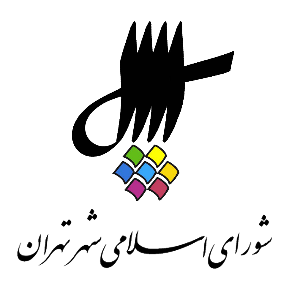 عناوین مندرجاتاعلام رسمیت جلسه و قرائت دستورقرائت آیاتی از کلام‌الله مجیدبیانات جناب آقای محسن هاشمی رفسنجانی، رئیس محترم شورای اسلامی شهر تهراننطق پيش از دستور توسط جناب آقای مجید فراهانی عضو محترم شوراي اسلامي تهرانتذکرات اعضای محترم شورای شهر تهران آقایان و خانم‌ها: بشیر نظری، احمد مسجدجامعی، زهرا نژاد بهرام و شهربانو امانیبررسی دو فوریت طرح الزام شهرداری تهران به اختصاص 20 درصد از ردیف بودجه‌ی حمایت از توسعه و تجهیز مدارس برای مناسب‌سازی مدارس دخترانه‌ی دولتی در مناطق 22گانه به شماره‌ی ثبت 16539/160 مورخ 17/6/1398 بررسي پلاك ثبتي 13/3558 با توجه به نظريه‌ی كميسيون ماده‌ی 7 آیين‌نامه‌ی اجرايي ماده‌ی يكم قانون اصلاح لايحه‌ی قانوني حفظ و گسترش فضاي سبز در شهرها و قرائت گزارش كميسيون شهرسازي و معماري به شماره‌ی ثبت 13075/249/160/م ‌مورخ 9/4/98 بررسي پلاك ثبتي 1/9/3416 با توجه به نظريه‌ی كميسيون ماده‌ی 7 آیين‌نامه‌ی اجرايي ماده‌ی يكم قانون اصلاح لايحه‌ی قانوني حفظ و گسترش فضاي سبز در شهرها و قرائت گزارش كميسيون شهرسازي و معماري به شماره‌ی ثبت 13080/254/160/م ‌مورخ 9/4/98بررسي پلاك ثبتي 11/6240 با توجه به نظريه‌ی كميسيون ماده‌ی 7 آیين‌‌نامه‌ی اجرايي ماده‌ی يكم قانون اصلاح لايحه‌ی قانوني حفظ و گسترش فضاي سبز در شهرها و قرائت گزارش كميسيون شهرسازي و معماري به شماره‌ی ثبت 13000/174/160/م ‌مورخ 11/3/98 بررسی کلیات طرح دو فوریتی الزام شهرداری تهران به اختصاص 20 درصد از ردیف بودجه‌ی حمایت از توسعه و تجهیز مدارس برای مناسب‌سازی مدارس دخترانه دولتی در مناطق 22گانه به شماره‌ی ثبت 16539/160 مورخ 17/6/1398 اعلام ختم جلسه و تاریخ تشکیل جلسه‌ی آینده1. اعلام رسمیت جلسه و قرائت دستوررئیس {محسن هاشمی رفسنجانی} ـ خب بسم الله الرحمن الرحیم. خوشبختانه به عدد رسیدیم، اگر اجازه دهید جلسه را شروع می‌کنیم. خواهش می‌کنم خانم نژاد بهرام بفرمایید.منشی {زهرا نژاد بهرام} ـ بسم الله الرحمن الرحیم. با عرض سلام خدمت همکاران گرامی، حاضران در جلسه، اهالی رسانه و مهمانان عزیز و عرض تسلیت به‌خاطر ایام سوگواری سالار شهیدان حضرت ابا‌عبد‌الله الحسین برنامه‌ی صد و شصت و سومین جلسه‌ی رسمی پنجمین دوره‌ی شورای اسلامی شهر تهران، ری، تجریش که به‌صورت فوق العاده در روز یکشنبه 17 شهریور 1398 از ساعت 8:45 لغایت 11 در محل تالار شورا برگزار می‌شود به شرح ذیل اعلام می‌گردد:الف. قرائت آیاتی از کلام الله مجیدب. نطق پیش از دستور توسط آقای مجید فراهانی عضو محترم شورای اسلامی شهر تهراندستور جلسه:1. بررسی پلاک‌های ثبتی پنج‌گانه با توجه به نظریه‌ی کمیسیون ماده‌ی 7، آیین‌نامه‌ی اجرایی ماده‌ی 1، قانون اصلاح لایحه‌ی قانونی حفظ و گسترش فضای سبز در شهرها و قرائت گزارش کمیسیون شهرسازی و معماری.4. بررسی لایحه‌ی شماره‌ی 1340984/10 مورخ 30/11/97 شهردار تهران، در خصوص ساماندهی منابع آلاینده‌ی دیزل در محیط‌های کارگاهی و عمرانی شهر تهران به شماره ثبت 35276 مورخ 30/11/97 و قرائت گزارش کمیسیون اصلی، سلامت، محیط زیست و خدمات شهری به شماره ثبت 11700 مورخ 29/4/98.5. بررسی لایحه‌ی شماره‌ی 423128/10 مورخ 23/4/98 شهردار محترم تهران در خصوص افزایش انتصاب جوانان در تصدی پست‌های مدیریتی و ارتقای سهم و نقش آنان در مدیریت شهرداری تهران به شماره ثبت 10943 مورخ 23/4/98 و قرائت گزارش کمیسیون برنامه و بودجه به شماره ثبت 12338 مورخ 2/5/98.6. بررسی لایحه‌ی 363252/10 مورخ 10/4/98 شهردار محترم تهران در خصوص معرفی کارشناسان و اعضای پیشنهادی شورای سازمان‌ها و مجمع شرکت نوسازی عباس‌آباد به شماره ثبت 9265 مورخ 10/4/98. موضوع انتخاب 2 نفر کارشناس متخصص جهت عضویت در سازمان پیشگیری و مدیریت بحران شهر تهران در اجرای بند 4 ماده‌ی 7 اساسنامه‌ی سازمان مذکور ابلاغی به شماره‌ی 8097/642 مورخ 5/5/84 و قرائت گزارش کمیسیون اصلی، سلامت، محیط زیست و خدمات شهری به شماره ثبت 11889 مورخ 30/4/98.7. بررسی لایحه‌ی 363252/10 مورخ 10/4/98 شهردار محترم تهران، در خصوص معرفی کارشناسان و اعضای پیشنهادی شورای سازمان‌ها و مجمع شرکت نوسازی عباس آباد به شماره ثبت 9265 مورخ 10/4/98، موضوع انتخاب 2 نفر از کارشناسان متخصص جهت عضویت در سازمان مهندسی و عمران شهر تهران در اجرای بند د ذیل ماده‌‌ی 9، اساسنامه‌ی سازمان مذکور، ابلاغی به شماره‌ی 8217 مورخ 3/7/90 و قرائت گزارش کمیسیون اصلی، عمران، حمل و نقل، به شماره ثبت 13386 مورخ 13/5/98.8. بررسی لایحه‌ی 363252/10 مورخ 10/4/98 شهردار محترم تهران در خصوص معرفی کارشناسان و اعضای پیشنهادی شورای سازمان‌ها و مجمع شرکت نوسازی عباس آباد به شماره ثبت 65 مورخ 10 تیر 98 اجرای بند 3 ماده‌ی 9 اساسنامه‌ی سازمان مذکور ابلاغی به شماره‌ی 34 مورخ 21 مهر 1371 وزارت کشور و اصلاح آن ابلاغی به شماره‌ی 62 مورخ 18 بهمن 82 شورای اسلامی شهر تهران و قرائت گزارش کمیسیون اصلی، عمران و حمل و نقل به شماره ثبت 74 مورخ 10 شهریور 98.9. بررسی لایحه‌ی 186555/10 مورخ 25/2/98 شهردار محترم تهران در خصوص اصلاحیه‌ی مصوبه‌ی ساماندهی تبلیغات محیطی در شهر تهران ابلاغی به شماره‌ی 9220 مورخ 10 تیر 93 به شماره ثبت 95 مورخ 25 اردیبهشت 98 و قرائت گزارش مشترک کمیسیون‌های فرهنگی اجتماعی، سلامت، محیط زیست و خدمات شهری و شهرسازی و معماری به شماره ثبت 83 مورخ 13 مرداد 98.10. انتخاب یک نفر به عنوان نماینده‌ی شورای اسلامی شهر تهران جهت عضویت در کمیته‌ی موضوع بند 1 ذیل ماده‌ی 12 مصوبه‌ی ساماندهی ابزارهای تبلیغاتی صنفی، منصوب در شهر تهران، ابلاغی به شماره‌ی 74 مورخ 4 مرداد 93 و اصلاحیه‌ی بعدی آن با توجه به پیشنهاد کمیسیون سلامت، محیط زیست وخدمات شهری.11. انتخاب یک نفر کارشناس به منظور عضویت در کمیته‌ی کنترل و پایش آلودگی هوا در شهر تهران، موضوع بند 11 ذیل ماده‌ی 1، مصوبه‌ی ابلاغی به شماره‌ی 21 مورخ 7 آذر 94، با توجه به پیشنهاد کمیسیون سلامت، محیط زیست و خدمات شهری.12. انتخاب یک نفر صاحب ‌نظر و کارشناس خبره در زمینه‌ی مسائل آموزش و اجتماعی در حوزه‌ی زیست محیطی جهت عضویت در کمیته‌ی برنامه‌ریزی و نظارت بر آموزش و فرهنگ‌ سازی در حوزه‌ی مدیریت پسماند موضوع ردیف 6 بند الف ذیل ماده‌ی 3، مصوبه‌ی ابلاغی به شماره‌ی 19329 مورخ 20/7/94 با توجه به پیشنهاد کمیسیون سلامت، محیط زیست و خدمات شهری.13. انتخاب نماینده‌ی کمیسیون سلامت، محیط زیست و خدمات شهری، موضوع تبصره‌ی 1 ذیل ماده‌ی واحده‌ی مصوبه‌ی الزام شهردار تهران به انجام مطالعات توجیه فنی، اقتصادی، زیست محیطی، فرهنگی اجتماعی و ارائه‌ی برنامه‌ی زمان‌بندی برای کلیه‌ی طرح‌ها و پروژه‌های شهرداری تهران ابلاغی به شماره‌ی 59 مورخ 20 شهریور 86 و اصلاحیه‌ی آن با توجه به پیشنهاد کمیسیون سلامت، محیط زیست و خدمات شهری.14. انتخاب یک نفر به عنوان نماینده‌‌ی شورای اسلامی شهر تهران جهت عضویت در کمیته‌ی اجرایی موضوع بند 5 ذیل ماده‌ی 4 مصوبه چگونگی جلب و جذب مشارکت بخش خصوصی در توسعه‌ی مجتمع‌های فرهنگی و سینمایی شهر تهران، ابلاغی به شماره‌ی 105 مورخ 7 تیر 84 با توجه به پیشنهاد کمیسیون فرهنگی و اجتماعی.15. بررسی صورت‌‌جلسه‌ی سی‌امین جلسه‌ی کمیسیون نام‌گذاری و تغییر نام معابر و اماکن عمومی شهر تهران به شماره ثبت 76 مورخ 18 تیر 98.2. قرائت آیاتی از کلام‌الله مجیدمنشی {زهرا نژاد بهرام} ـ در خدمت قاری محترم قرآن جناب آقای محمد کاکاوند متولد 1365 در تهران هستیم. ایشان مقام اول رشته‌ی قرائت قرآن در مسابقات سراسری دانشجویان کشور را بر عهده داشتند و از سابقون در رشته‌ی قرائت قرآن در کشور می‌باشند. در مسابقات متعددی شرکت کردند. در خدمت آقای کاکاوند هستیم. ایشان همچنین مقام اول رشته‌ی قرائت قرآن در مسابقات سپاه را هم داشتند.محمد کاکاوند {قاری قرآن} ـ اللهم صل علی محمد و آل محمد.(حضار صلوات فرستادند.)اعوذ بالله من الشیطان الرجیم. بِسْمِ اللَّهِ الرَّحْمنِ الرَّحيم.لِلَّذينَ أَحْسَنُوا الْحُسْنى‏ وَ زِيادَةٌ وَ لا يَرْهَقُ وُجُوهَهُمْ قَتَرٌ وَ لا ذِلَّةٌ أُولئِكَ أَصْحابُ الْجَنَّةِ هُمْ فيها خالِدُون‏ * وَ الَّذينَ كَسَبُوا السَّيِّئاتِ جَزاءُ سَيِّئَةٍ بِمِثْلِها وَ تَرْهَقُهُمْ ذِلَّةٌ ما لَهُمْ مِنَ اللَّهِ مِنْ عاصِمٍ كَأَنَّما أُغْشِيَتْ وُجُوهُهُمْ قِطَعاً مِنَ اللَّيْلِ مُظْلِماً أُولئِكَ أَصْحابُ النَّارِ هُمْ فيها خالِدُون‏ * صدق الله العلی العظیم. (حضار صلوات فرستادند.)رئیس {محسن هاشمی رفسنجانی} ـ احسنت. خیلی ممنون. لطف فرمودید. یا الله. خواهش می‌کنم.3. بیانات محسن هاشمی رفسنجانی، رئیس شورای اسلامی شهر تهرانرئیس {محسن هاشمی رفسنجانی} ـ بسم الله الرحمن الرحیم. فردا و پس فردا تاسوعا و عاشورای حسینی است و سراسر جهان مخصوصاً جهان تشیّع در رثای بزرگ علمدار سپاه حسین و امام حسین عزادار هستند. همان‌گونه که بزرگان دین فرمودند فرزند برومند امیر مؤمنان ابوالفضل العباس شخصیت ایشان باید در مجالس عزای حسینی تبیین شود. بزرگ ‌مردی که از سوی امام مأمور گرفتن مهلت شب عاشورا می‌شود. اگر حضرت زینب را ما پیامبر حماسه‌ی حسینی پس از عاشورا می‌دانیم باید ابوالفضل عباس را هم پیامبر حماسه‌ی حسینی تا زمان شهادت ایشان بدانیم و به همین دلیل مقام علمداری را به ایشان اعطا می‌کنند. امروز سالروز حادثه‌ی 17 شهریور ماه را هم داریم که میدان ژاله با خون شهروندان مظلوم تهرانی رنگین شد و به‌عنوان نماد حقانیت و مبارزه‌ی مردمی ملت ایران با استبداد در برابر خشونت، در برابر اصلاح‌گری مطرح شد و همین سند به‌عنوان گویاترین سند حقانیت انقلاب اسلامی در جهان مطرح شد. امیدواریم که یاد و خاطره‌ی همه‌ی شهدا علی الخصوص شهدای کربلا و شهدای انقلاب اسلامی و شهدای 17 شهریور را همیشه گرامی بداریم. در انتها لازم است من تذکری هم به معاونت فرهنگی اجتماعی و معاونت فنی عمرانی شهرداری تهران در رابطه با موضوع تکمیل پروژه‌‌های نیمه تمام فرهنگی بدهم. همان‌طور که می‌دانید مجموعه‌ی ارزشمند تئاتر آیینی صبا و مجموعه‌ی باز ارزشمند مجموعه‌ی فرهنگی و برج طغرل در مرکز و جنوب تهران همچنان جزء پروژه‌هایی است که بلاتکلیف مانده و علی‌رغم بازدیدهایی که هم بنده و اعضای شورای شهر و رؤسای کمیسیون‌ها از این پروژه‌ها داشتند و قول‌هایی که داده شد همچنان پروژه‌ها به اتمام نرسیده. آنچه مهم است، من دیروز باز موضوع را پیگیری کردم، بلاتکلیفی این پروژه‌هاست، مخصوصاً پروژه‌ی تئاتر آیینی صبا که به‌دلیل اختلاف با سرمایه‌گذار و پیمانکار طرح همچنان هیچ فعالیتی در آن شروع نشده لذا لازم است که شهرداری تهران بر اساس قول‌هایی که به کمیسیون فرهنگی شورا و به اعضای شورا و به مردم تهران داده‌اند ان‌شاءالله این پروژه‌ها را به زودی در اختیار مردم قرار دهند. فرض بر این بود که ما در عاشورا، در این دهه‌ی محرم، در ماه محرم، این پروژه را افتتاح می‌کردیم و در اختیار مردم می‌گذاشتیم. لذا تقاضامندیم که اقدام عاجل نسبت به اتمام این پروژه‌های فرهنگی ان‌شاءالله صورت بگیرد. اگر اجازه بفرمایید وارد دستور بعدی می‌شویم. 4. نطق پيش از دستور توسط مجید فراهانی رئیس {محسن هاشمی رفسنجانی} ـ آقای فراهانی تذکر دارند؟ نطق دارند. آقای فراهانی بفرمایید خواهش می‌کنم.مجید فراهانی {عضو شورا} ـ بسم الله الرحمن الرحیم. السلام علی الحسین و علی علی بن الحسین و علی اولاد الحسین و علی اصحاب الحسین. همکاران ارجمند، خانم‌ها، آقایان، اصحاب رسانه و خبرنگاران، حضار محترم، همشهریان عزیزم، مردم خوب شهرم تهران، سلام. روزی خوب و خوش سرشار از امید و زندگی برایتان آرزو می‌کنم. فرا رسیدن تاسوعا و عاشورای حسینی را تسلیت عرض می‌نمایم. یاد و خاطره‌ی شهدای گران‌قدر یوم الله هفدهم شهریور که نماد ایثار مردم انقلابی تهران در حمایت از آرمان‌های والای انقلاب اسلامی و نهضت امام خمینی است را گرامی می‌دارم. 2 سال پیش دقیقاً در چنین روزهایی در نخستین نطقم به تبیین خواسته‌ها، انتظارات و الزامات به ثمر رسیدن تکرار شما مردم خوب تهران در صحن شورا پرداختم و گفتم که تهران شهری است متعلق به همه‌ی شهروندان تهرانی. از جنوب شهری و حاشیه ‌نشین تا دست‌فروش و کودک کار. همه‌ی این شهروندان عزیز در تهران حق زندگی دارند و باید حقشان بر تهران و شهر توسط شورا و شهرداری ادا شود. به‌عنوان منتخب مردم خود را نماینده و متعهد و پاسخ‌گو به همه‌ی مردم تهران از کارتن‌ خواب تا کارآفرین می‌دانم. معتقدم تهران فقط یک یا چند منطقه‌ی خاص نیست. قلمروی زندگی همه‌ی ماست. از مسگر‌آباد تا فرحزاد که باید زیرساخت‌ها و امکانات شایسته‌ی زندگی در سرتاسر آن در دسترس باشد. امروز و در نیمه‌ی راه نیز همچنان بر این باورم طی مدت دو سال گذشته در خلال بیش از 18 بازدید میدانی از سطح محلات و مناطق شهر رو‌در‌رو با شورایاران محترم، کنشگران اجتماعی و شهروندان دغدغه‌مند این مسائل را پیگیری و با 43 تذکر به مسئولان شهرداری و دستگاه‌های اجرایی رفع موانع و مشکلات را مطالبه کرده و با بهره‌گیری از پیشنهادات و راهکارهای ارائه شده توسط شهروندان دل‌سوز، کارشناسان و نخبگان 14 طرح را به شورا ارائه نموده‌ام و بر اساس سوگندی که در پیشگاه شما مردم ادا کردم خود را موظف به پیگیری، گزارشگری و به نتیجه رساندن وعده‌هایی که دادیم می‌دانم. و اما موضوع محوری سخنانم امروز عدالت، باز هم عدالت یکی از مطالبات کلیدی مردم در مسیر انقلاب اسلامی و استقرار جمهوری اسلامی بوده و هست. امروز نیز همچنان توجه به عدالت در ابعاد مختلف یکی از مطالبات کلیدی مردم به شمار می‌آید. در سایه‌سار عدالت است که مردم می‌توانند به زندگی شایسته و مطلوب خویش دست یابند و بر همین اساس عدالت در اسلام به‌عنوان یکی از اصول دین مطرح شده زیرا هدف نهایی اسلام و دین آن است که مردم از معیشتی شایسته، آسودگی و امنیت خاطر و آزادی فکر و اندیشه برخوردار باشند و از طریق زندگی عادلانه به سمت تعالی روحی و معنوی حرکت کنند. یکی از مظاهر عدالت که در حوزه‌ی عملکرد مدیریت شهری و شورای شهر توسط شهروندان مطالبه می‌شود، توازن منطقه‌ای و عدالت در دسترسی به زیرساخت‌های شهری است. زمانی ما می‌توانیم بگوییم تهران شهری برای همه است که شهروندان تهران از باغ آذری تا باغ فردوس، فارغ از محله و منطقه‌ی سکونت در دسترسی به خدمات و زیرساخت‌های شهری هیچ تفاوتی را احساس نکنند؛ اما متأسفانه باید بگوییم امروز این‌گونه نیست. متأسفانه ما امروز با تهرانی مواجه هستیم که باغ آذری تا باغ فردوس فقط از منظر جغرافیایی با هم فاصله ندارند بلکه در دسترسی به خدمات، زیرساخت‌های شهری و کیفیت زندگی شهروندان ساکن در این دو محله نیز با هم تفاوت‌های بسیاری دارند. متأسفانه این تفاوت‌ها فراتر از یک یا دو محله‌ی شهر بوده و گریبان‌گیر اکثر مناطق جنوبی و پهنه‌ی شرقی شهر است. همشهریانمان امروز در منطقه‌ی 17 که به دار‌الشهدای تهران معروف است در منطقه‌ای زندگی می‌کنند که از حیث توسعه‌یافتگی پایین‌ترین رتبه‌ی مناطق شهر تهران را دارد. در این منطقه ما شاهد سرانه‌ای کمتر از یک متر مربع به ازای هر شهروند در حوزه‌ی سرانه‌ی کاربری‌های بهداشتی، درمانی، گردشگری، فرهنگی، آموزشی و ورزشی هستیم. بدون شک این شرایط زیبنده‌ی مردم خوب این منطقه نیست و ما امروز در منطقه‌ی 17 با خرمشهری در دل تهران مواجه هستیم که تنها راه نجاتش توجه به عدالت و توازن منطقه‌ای است. آنچه که گفتیم تنها بخشی از تراژدی کیفیت زندگی و تفاوت‌های میان محلات و مناطق محروم این شهر است. این مشکلات را فقط در گزارشات مدیریتی نخوانده‌ایم بلکه با جان و دل لمس کرده‌ام. من برخواسته از همین محلات و مناطق هستم و با درد شهروندان بیگانه نیستم. خوشحالم بعد از 18 بازدید و نشست با شورایاران مناطق شهر تهران به وعده‌ای که دادم عمل کردم. مسئله‌ی عدم توازن و غفلت از عدالت در دسترسی به زیرساخت‌های شهری همیشه از دغدغه‌هایم قبل از عضویت در شورا بود. برایم مهم بود سرانه‌ی بودجه‌ی شهروند منطقه‌ی 19 یا 20 چقدر است و چه تفاوتی با سایر مناطق دارد. بر همین اساس در برنامه‌ی سوم یک حکم با این موضوع پیشنهاد کردم که با رأی همکارانم تصویب شد. بر اساس ماده‌ی 23 برنامه‌ی پنج ساله‌ی سوم توسعه‌ی شهر تهران که محصول این دغدغه بود، شهرداری موظف به ارزیابی توازن و عدالت در دسترسی به زیرساخت‌ها در مناطق 22‌گانه گردید. همچنین شهرداری مکلف شد برای ایجاد توازن و رفع محرومیت‌ها اعتبار ویژه‌ای در بودجه‌ی هر سال پیش‌بینی و به شورا ارائه نماید تا بر اساس دستور العمل اجرایی برای پروژه‌های محرک توسعه به مناطق کمتر برخوردار تخصیص یابد. خوشبختانه در بودجه‌ی سال 98 برای اجرای ماده‌ی 23 برنامه‌ی سوم مبلغ 2000 میلیارد ریال پیش‌بینی شده است که برای پروژه‌های محرّک توسعه در مناطق کم‌ برخوردار تخصیص خواهد یافت. امیدوارم این اقدام کوچک زمینه‌‌ساز آغاز حرکت عظیم به سمت عدالت و توازن منطقه‌ای و بهبود کیفیت زندگی در محلات کمتر توسعه‌یافته‌ی شهر تهران شود. آنچه انجام شده است فقط گام نخست در ادای حق به شهر شهروندان و پاسخ به مطالبه‌ی توازن و عدالت منطقه‌ای است. برای پاسخ به مطالبه‌ی شهروندان در مبارزه با فساد و بهبود سلامت نظام مالی شهری نیز رسیدگی جدی به گزارشات حسابرسان منتخب شورا پی‌جویی نمودیم که بخشی از نتایج آن را در تصویب تفریغ بودجه‌ی سال‌ها 95 و 96 و گزارش حسابرسی سال 93 شهرداری تهران می‌توان دید. خوشبختانه امروز بیش از 27 گزارش تحلیلی و پیش‌نویس مصوبه‌ی حسابرسی تهیه و در مسیر طرح در صحن شورا قرار دارند. همشهریان خوبم، اطمینان دارم آنچه تا‌کنون در شورای اسلامی شهر تهران بر اساس وظیفه‌ی قانونی در پاسخ به اعتماد و اعتماد شما عزیزان به شکل جمعی به انجام رسانده‌ایم بسیار کوچک‌تر از آن است که پاسخگوی انتظارات به حق شما باشد. بر خود لازم می‌دانم از یکایک شما عزیزان که انتظارات به حق شما برآورده نشده است پوزش بطلبم. مطالبه‌ی به حق شما در مسیر تهران یک مطالبه‌ی ارزشمند است که باید در سایه‌ی مشارکت و همراهی یکدیگر و امید به فردایی بهتر آن را برای تهران زندگی، به ارمغان آوریم. با مشارکت و همراهی یکایک شما همشهریان خوبم، می‌توان فردایی بهتر برای تهران ساخت که در آن حق همه‌ی شهروندان از کارتن‌خواب تا کارآفرین به خوبی ادا شود. و کلام پایانی آنکه سرور و سالار شهیدان، سید و مولایمان امام حسین علیه السلام فرمودند به جانم سوگند، امام فقط آن کسی است که بر اساس کتاب خدا حکومت کند، به عدالت رفتار کند، پیرو دین حق باشد و خودش را وقف خدا سازد. بترسید از ستم، بترسید از ستم در حق کسانی که جز خدا فریادرس دیگری ندارند و امیدواریم در این راه شرمنده‌ی مردم نباشیم و آرزو می‌کنم سر‌انجاممان آن‌گونه شود که در زیارت عاشورا زمزمه می‌کنیم اللهم اجعلنی عندک وجیهاً بالحسین علیه السلام فی الدنیا و الآخره. خدایا چنان کن سرانجام کار تو خشنود باشی و ما رستگار.5. تذکرات اعضای شورا: شهربانو امانی، احمد مسجدجامعی، بشیر نظری و زهرا نژاد بهراممنشی {زهرا نژاد بهرام} ـ خانم امانی.شهربانو امانی {عضو شورا} ـ بسم الله الرحمن الرحیم. سلام بر حسین و سلام بر آزادی و آزادگی. تذکر من عدم ساماندهی موتورسیکلت‌ها است و حوزه‌ی پیگیری معاونت حمل و نقل ترافیک، معاونت اجتماعی فرهنگی، پلیس راهنمایی و رانندگی است. متن تذکر، احتراماً همان‌طور که مستحضر هستید موتورسیکلت‌ها بخش عمده‌ای از فراوانی وسیله‌ی نقلیه را به خود اختصاص داده است. در حالی‌که از آلودگی هوای بیشتر، ضریب ایمنی پایین‌تر برخوردار است و درصد زیادی از تلفات و ضایعات ناشی از تصادفات را به خود اختصاص می‌دهد. بر اساس آماری که به اینجانب رسیده حدود دو و چهار میلیون دستگاه موتورسیکلت در تهران تا پایان سال 96 شماره‌گذاری شده است. البته آمار غیررسمی از وجود سه و نیم میلیون دستگاه موتورسیکلت در شهر تهران حکایت دارد. حدود 99 درصد موتورسیکلت‌های پایتخت از نوع کاربراتوری هستند و بر اساس سن فرسودگی کاربراتوری 6 سال و انژکتوری 8 سال، تقریباً 64 درصد آن‌ها از رده خارج شده‌اند. بر اساس آخرین مطالعات سیاهه‌ی انتشار در پایان سال 96 سهم موتور سیکلت از میزان آلایندگی منابع متحرک در آلایندگی‌های ذرات معلق کربن مونوکسید و ترکیبات عالی فرار، به ترتیب 17، 25 و 39 درصد است. هر موتورسیکلت کاربراتوری در هر کیلومتر مسافت حدود 15 گرم آلودگی ایجاد می‌کند. به عبارتی یک موتور سیکلت کاربراتوری حدود 7 برابر یک خودروی استاندارد یورو 4 آلودگی تولید می‌کند. تعداد فوتی‌های ناشی از تصادفات در شهر تهران با موتورسیکلت در سال‌های 96 و 97 و 3 ماهه‌ی اول 98 به ترتیب 246 نفر، 36 درصد از فوتی‌های ناشی از تصادفات در سال 96، 247 نفر، 38 درصد از تصادفات فوت در سال 97 و 48 نفر 32 درصد بوده است که در همین تا به در واقع 3 ماهه‌ی اول 98. در کنار آماری که ارائه شد موضوع سلب آسایش، مزاحمت‌ها و تخلفات آن از قبیل عبور از چراغ قرمز، حرکت در خلاف جهت، تردد در پیاده‌روها را نیز اضافه کنید. معضل موتورسیکلت‌ها در تهران روزانه شرایط اجتماعی و تردد در خیابان‌ها را برای شهروندان و عابران سخت‌تر می‌کند. شهرداری تهران در خصوص ترویج و گسترش فرهنگ شهروندی و بهبود وضعیت حمل و نقل و رانندگی در شهر، تلاش‌هایی را انجام داده است. لازم ولی کافی نبوده. کاهش برخی از معیارهای اخلاقی در فرهنگ شهرنشینی ما هیچ دلیلی جز کم‌کاری متولیان حوزه‌ی فرهنگ ندارد. زیرا مردمی که می‌تواند عمق واقعه‌ی بزرگ عاشورا را درک و از آن پاسداری کند، بی‌تردید توانسته تمامی قله‌های فرهنگی را فتح نماید. شهرداری باید در کنار سازوکار و کار فنی، توجه به آموزش و فرهنگ صحیح شهروندی را سرلوحه‌ی خود قرار دهد. باید به همان میزان که در خصوص خودرو وسواس و حساسیت به خرج داده می‌شود به موتورسیکلت‌ها نیز اهمیت داده شود. متأسفانه در این خصوص هیچ‌گونه برنامه‌ای اجرایی و کارشناسی نشده، دیده نمی‌شود و این بی‌برنامگی باعث تحمل هزینه‌های قابل تحملی به شهر در زمینه‌‌ی زیست محیطی و ترافیکی خواهد شد. ضبط و توقیف موتورسیکلت‌ها در پارکینگ هیچ دردی را از معضل موتورسیکلت را حل نمی‌کند. باید به‌صورت همه‌جانبه درباره‌ی موتورسیکلت‌ها چاره‌اندیشی کرده و از اقدامات سلبی در این زمینه خودداری نمود. حل این معضل بزرگ نیاز به اراده‌ی قوی دارد. لذا از شهردار محترم تهران می‌خواهم ضمن توجه به این مسئله‌ی بسیار مهم گزارشی از اقدامات صورت گرفته در راستای ماده‌ی 53 برنامه‌ی سوم توسعه مبنی بر ساماندهی موتورسیکلت‌های شهر تهران را به شورای شهر تهران ارائه نماید و از شهروندان عزیز تهرانی به‌خصوص افراد تأثیر‌گذار و افراد عمومی جامعه، درخواست دارم به این معضل مهم بپردازند و به نحوی سهم و نقش خود را در فرهنگ‌سازی جامعه و نهادینه‌‌سازی قانون‌ مداری و پرهیز از قانون‌‌گریزی را در این عرصه ایفا نماید. خواهشمند است با توجه به اهمیت موضوع در اجرای ماده‌ی 73 قانون شوراها مراتب به شهردار محترم تذکر داده شود. من با اجازه از تریبون شورا استفاده می‌کنم و تقاضا دارم از ریاست محترم جدید قوه‌ی قضاییه با توجه به اینکه در سخنرانی‌های تخصصی در سراسر کشور از عدالت‌خواهی و مبارزه با فساد به‌طور ریشه‌ای صحبت می‌کند، حتماً توجه به احکامی که برای زنان مخصوصاً خبرنگاران زن، فعالین اجتماعی بالاخص کارگران 7 تپه داده شده است از وظایف ریاست قوه استفاده کند و تجدید نظر کند. والسلام.منشی {زهرا نژاد بهرام} ـ آقای مسجد‌جامعی.احمد مسجد‌جامعی {عضو شورا} ـ بله. بسم الله الرحمن الرحیم. عرض کنم من هم نکته‌ای را می‌خواستم بگویم. این فرمایشات آقای مهندس هاشمی یک مقداری کمک می‌کند به حل آن سندی که می‌خواهم به آن استناد کنم. ما یک سندی را در شورای چهارم داریم. آقای مهندس درباره‌ی الزام شهرداری تهران به تهیه‌ی مکانی برای جمع‌آوری کتاب‌ها، اسناد، اشیاء، تابلوها، آثار مربوط به حضرت سیدالشهدا علیه السلام. این مصوبه خیلی هم روی آن بحث شده و سند بسیار استواری است. حالا این تذکری که جنابعالی در همین محرم‌گردی‌ها که شما هم حضور داشتید، ما بعضی از این‌ها را دیدیم. مثلاً میرزا علی را دیدیم از قدیمی‌ترین پرده‌خوان‌ها که چه پرده‌هایی داشت و چه سیاهه‌هایی از تعزیه داشت. حدود 500 سیاهه را مثلاً آنجا جمع‌آوری کرده بود یا عرض کنم که آقای طالعی‌نیا بود از نقاشان قهوه‌خا‌نه‌ای. همین‌طور مثلاً حالا تکیه‌ی شوفرها مثلاً انواع لباس‌های تعزیه را داشت. این‌ها همه پراکنده هست و یک هنر کهن آیینی و سنتی ما در دوره‌ای که خودشان می‌گفتند فکر می‌کردیم بیشترین توجه به آن می‌شود، کمترین توجه به آن می‌شود. بر همین اساس ما در همان اوایل دهه‌ی 80، آن موقع سرکار خانم نوری هم شهردار بودند در همین منطقه، یک کار مشترکی را وزارت ارشاد آن سال‌ها طراحی کرد با عرض کنم شهرداری تهران که این مرکز هنرهای آیینی ساخته شود. اخیراً که من اطلاعاتی را گرفتم و بازدید داشتم اینجا هم ظرفیت کتابخانه دارد، هم ظرفیت گالری دارد، هم سه چهار سالن با ظرفیت‌های مختلف نمایش دارد، هم شیوه‌ی نمایش آن کاملاً با فضاهای سنتی یعنی کانون مرکزی دارد، سازگار است و این 90 درصد هم پیشرفت داشته. حالا بیش از مثلاً 80 درصد یک دوره‌ای هم یک مدتی حتی اجرا داشت. اگر این را عرض کنم 6000 متر زمین آن است. 18000 متر بنای آن هست. یعنی خیلی کار واقعاً فاخر و عظیمی است در یکی از بهترین جاهای تهران. یعنی خیابان شریعتی نرسیده به خیابان ملک که ظاهراً خود باغ ملک هم هست. واقعاً این دارد اصلاً سرمایه مستهلک می‌شود. اگر این نکته‌ای که شما فرمودید، من تذکرم را به این سمت می‌برم که شهرداری تهران این فضا را کامل کند که آن سند مربوط به جمع‌آوری آثار و احیای نمایش‌های آیینی و سنتی و پرده‌ها و پرده‌خوانی‌ها و لباس‌ها که اصلاً یک دنیایی است برای خودش، آن در اینجا بتواند متمرکز شود هم آن سند عرض کنم در جای خودش قرار بگیرد و محقق شود و هم اینکه آنچه که درباره‌ی عرض کنم این ساختمان هست این هم به نتیجه برسد. این را سپاسگزار می‌شوم که یک گزارشی به صحن دهند. چون ما هم این گزارش را گرفته‌ام، دیروز هم گرفته‌ام، یک گزارشی به صحن بدهند که به هر حال ببینیم واقعاً مشکلاتش چیست، سال آینده ما این فضا، اصلاً سرمایه شهر دارد از بین می‌رود. یعنی واقعاً سرمایه شهر در طول این سال‌ها، 18 سال است از این زمان می‌گذرد و این همچنان نصف کاره مانده است. خیلی ممنونم.منشی {زهرا نژاد بهرام} ـ بله. خیلی متشکر. آقای نظری.بشیر نظری {عضو شورا} ـ خیلی متشکر. بسم الله الرحمن الرحیم. با سلام خدمت همکاران محترم، مهمانان گرامی و خبرنگاران عزیز. امروز هفدهم شهریورماه روزی است که یادآور زنان و مردان شجاعی است که در سال‌های پیش از پیروزی انقلاب در اقدامی شجاعانه در برابر ظلم و استبداد ایستادگی کردند. لازم می‌دانم یاد آنان را گرامی بدارم. همچنین در آستانه‌ی تاسوعا و عاشورای حسینی هستیم. قیامی که به الگویی برای مبارزات آزادی‌خواهانه بدل شده و می‌توان از آن درس ایستادگی در برابر ظلم و ظالم گرفت. امیدوارم همه‌ی ما حسینی باشیم و توان ایستادگی در برابر ظلم را بیابیم. در این ایام از شهروندان و به‌خصوص عزاداران حسینی دعوت می‌کنم که به مسئله‌ی مهم پسماند به‌ جا مانده از ایستگاه‌های صلواتی و هیات‌ها و تکایا توجه داشته باشند و تا حد امکان تلاش کنند تا به‌جای استفاده از ظروف یکبار مصرف پلاستیکی از مواد تجزیه‌پذیر یا قابل شست و شو استفاده کنند. چراکه پلاستیک معضلی جدی برای شهر و محیط زیست ماست. تذکر امروز بنده در مورد بی‌توجهی برخی از سازمان‌ها و نهادها نظیر اداره‌ی آب، اداره‌ی برق و حتی سایر ارگان‌های خدماتی به حقوق شهروندان است. طی یک ماه اخیر از چند نقطه از تهران به ویژه از نقاط مرکزی شهر بازدید کرده و متوجه شدم که متولیان آب، برق، گاز و امثال آن، بعضاً اقدام به حفاری و کنده‌‌کاری در سطح معابر کرده اما پس از پایان عملیاتشان اقدام به مرمّت و تعمیر معبر نمی‌کنند. در همین راستا لازم است شهرداری تهران مشخصاً معاونت مالی و اقتصادی، ضمن اهتمام و جدیّت بیشتر در الزام دیگر دستگاه‌ها به بازسازی و مرمّت معابر حفاری شده، تعامل مناطق با دستگاه‌های خدماتی را تسهیل کند و امکان تهاترهایی که منجر به آسایش شهروندان می‌شود را برای مناطق فراهم سازد. از دستگاه‌های مربوطه نیز می‌خواهم که به منظور احترام به حقوق شهروندان بلافاصله پس از اتمام عملیات، نسبت به اصلاح معابر و بازگرداندن آن به حالت اولیه اقدام کنند. چراکه متأسفانه تعلّل در این روند سبب برخی از مشکلات نظیر تصادف و اخلال در رفت و آمد شهروندان شده و دشواری‌های زیادی را نیز برای معلولان ایجاد می‌کند. سپاسگزارم.منشی {زهرا نژاد بهرام} ـ اجازه بدهید نوبت خودم است. بسم الله الرحمن الرحیم. با عرض سلام مجدد به همکاران گرامی و حاضران در جلسه. تذکر من در ارتباط با درواقع موضوع تعهداتی است که دولت نسبت به بازآفرینی شهری در شهر تهران مکلف کرده بود خودش را که ارائه کند که متأسفانه به دلایل متعددی این تعهدات تا‌کنون عملیاتی نشده و به‌خاطر همین سرعت اقدام در نوسازی بافت فرسوده با کندی زیادی رو به رو شده که ما انتظار داریم که درواقع دولت نسبت به تعهداتی که خودش کرده عملیاتی کند و آن‌ها را به اجرا دربیاورد. با وجود تأکید رئیس محترم جمهور در جایگاه عالی‌ترین مقام رسمی کشور پس از مقام رهبری بر ضرورت توجه به امر بازآفرینی بافت‌های فرسوده و ناکارآمد شهری و تصویب آیین‌‌نامه‌ی اجرایی برنامه‌ی ملی بازآفرینی شهری در پانزدهم اردیبهشت ماه 1397 در جلسه‌ی رسمی هیئت دولت متأسفانه مشاهده می‌شود که دستگاه‌های دولتی کمترین همکاری لازم را با مدیریت شهری در قبال این مهم بر عهده گرفتند. توجه به این مهم که موضوع بافت فرسوده و نوسازی بافت فرسوده جزء استراتژی‌های هم شهری است و هم استراتژی‌های ملی بر ضرورت هماهنگی دستگاه‌های مختلف در این امر مساله‌ی بسیار جدی می‌باشد، بر اساس تبصره‌ی 2 ذیل ماده‌ی 5 آیین‌نامه‌ی مورد اشاره، تأمین 30 درصد از منابع مالی مورد نیاز برای تعریض معابر، اصلاح هندسی، تأمین فضای سبز جدید، جمع‌آوری و دفع آب‌های سطحی و آزادسازی اراضی برای موارد ذکر شده در طرح‌ها و برنامه‌های بازآفرینی شهری، بر عهده‌ی شهرداری‌ها و 70 درصد بقیه بر عهده‌ی دولت است. درصد تأمین اعتبار این بخش از منابع مورد نیاز توسط شهرداری‌ها مابقی منابع مورد نیاز متناسب از محل اعتبارات مصوب دولت تأمین خواهد شد. در همین راستا شهرداری تهران ریز هزینه‌کرد‌های خودش را برای سازمان مدیریت و برنامه‌ریزی ارسال کرده اما متأسفانه به رغم آنکه قرار بوده 53 میلیارد تومان در اختیار شهرداری تهران بعد از کاهش‌های مکرر قرار دهند و این در نهایت به 10 میلیارد تومان رسیده اما متأسفانه هیچ اقدامی در این زمینه صورت نگرفته. به همین منظور در راستای دستیابی به اهداف برنامه‌ی ششم توسعه و تأکید رئیس محترم جمهور و اولویت‌های مدیریت شهری و ایفای نقش دولت در بازآفرینی شهری از وزیر محترم راه و شهرسازی می‌خواهیم که نسبت به درواقع دستور لازم برای ارائه‌ی مبالغ ذکر شده در اختیار مدیریت شهری اقدام لازم را انجام دهند. بدیهی است موتور حرکت در بافت فرسوده بهسازی محیطی، ارتقای کیفیت زندگی و تحقق ارزش سکونت است که جز با اتکا به این سرمایه‌گذاری قابل تحقق نمی‌باشد. تذکر بعدی به شهردار تهران هست در خصوص انتشار گزارش یکی از رسانه‌ها از وضعیت خرید و فروش مکان‌های دستفروشی در پیاده‌روها و وجود گروه‌های خاص که در انحصار قرار دادند این خرید و فروش را. بر اساس این گزارشی که ارائه شد رئیس یگان حفاظت شهرداری تهران اظهار نظر کرد که در صدد کنترل این موضوع برآمده لذا لازم است که در اسرع وقت گزارش کنترلی‌ از سوی شهردار تهران به شورای شهر ارائه شود تا نسبت به موضوعات ذکر شده در این گزارش اقدام لازم صورت پذیرد. متشکرم. 6. بررسی دو فوریت طرح ‌‌الزام شهرداری تهران به اختصاص 20 درصد از ردیف بودجه‌ی حمایت از توسعه و تجهیز مدارس برای مناسب سازی مدارس دخترانه‌ی دولتی در مناطق 22گانه به شماره‌ی ثبت 16539/160 مورخ 17/6/1398 منشی {زهرا نژاد بهرام} ـ دستور اول بررسی پلاک ثبتی ...رئیس {محسن هاشمی رفسنجانی} ـ دو فوریتی داریم.منشی {زهرا نژاد بهرام} ـ دو فوریتی داریم؟رئیس {محسن هاشمی رفسنجانی} ـ خب اگر اجازه بفرمایید بسم الله الرحمن الرحیم. مجدداً همان‌طور که می‌دانید یک دوفوریتی را سرکار خانم ناهید خدا‌کرمی در اختیار اعضا قرار دادند که با 16 امضا اعلام وصول شد هم‌اکنون و این طرح با تیتر الزام شهرداری تهران به اختصاص 20 درصد از ردیف بودجه‌ی حمایت از توسعه و تجهیز مدارس برای مناسب‌سازی مدارس دخترانه‌ی دولتی در مناطق 22‌گانه با قید دو فوریت به شورا تقدیم شده. سرکار خانم خداکرمی خواهش می‌کنم توضیح دهید دلیل دو فوریتتان را ابتدا، چون باید رأی بگیریم برای دو فوریت. از همان‌جا صحبت بفرمایید.ناهید خداکرمی{عضو شورا} ـ بسم الله الرحمن الرحیم. ببینید آقای مهندس الان مهر نزدیک است و ما مطالعاتی که داریم نشان می‌دهد که بیشتر دختران تهرانی حدود 76 درصدشان از کمبود ویتامین د رنج می‌برند و دختران چون مادران آینده هستند ذخایر بدنی آن‌ها از نظر موادی مثل کلسیم و ویتامین د لازم است چون این‌ها بعداً باید فرزند‌آوری داشته باشند و در معرض پوکی استخوان قرار می‌گیرند. در معرض کمبود بسیاری از املاح هستند که می‌دانید برای ویتامین ‌د نور آفتاب بهترین منبع تولید ویتامین د در بدن هست. بنابراین مناسب‌سازی مدارس یک الزام هست به‌خصوص که الان برابری و عدالت در دسترسی به امکانات خودش ا مر مهمی هست. بسیاری از مدارس غیر انتفاعی شرایطی را فراهم کردند که دختران در محیط مدرسه‌ی دخترانه که کاملاً زنانه هست می‌توانند آزادانه به فعالیت ورزشی بپردازند و می‌دانیم که فعالیت‌های ورزشی از افسردگی و از بسیاری از مشکلات قلبی عروقی جلوگیری می‌کند. بنابراین مناسب‌سازی مدارس دخترانه که اغلب هم چون دسترسی به منابعی برای پرداخت شهریه‌های گران ندارند خانواده‌ها بچه‌هایشان را می‌فرستند آنجا از وظایف شهرداری هست که شرایطی را فراهم کند که دختران بتوانند حد‌اقل در مدارس در معرض نور آفتاب قرار بگیرند.رئیس {محسن هاشمی رفسنجانی} ـ حالا در مورد خود موضوع بگذارید بعداً توضیح دهید. الان دو فوریت را منظور ایشان این است که چون این کمک را ما به مدارس از طریق آموزش و پرورش می‌کنیم، می‌خواهند این کمک اولاً یک بخشی از آن زودتر برسد به این کار و چون مهر نزدیک است می‌گویند دلیل دو فوریتشان نزدیک بودن مهر ماه که شروع فعالیت مدارس است. خب موافق. مخالف اول صحبت کند.منشی {زهرا نژاد بهرام} ـ آقای الویری.رئیس {محسن هاشمی رفسنجانی} ـ آقای الویری بفرمایید.منشی {زهرا نژاد بهرام} ـ 3 تا.مرتضی الویری {عضو شورا} ـ اجازه می‌فرمایید؟رئیس {محسن هاشمی رفسنجانی} ـ بفرمایید.مرتضی الویری {عضو شورا} ـ ببینید دوستان من اولاً از دردمندی و دقت کار سرکار خانم خداکرمی تشکر می‌کنم که به این مسئله‌ی مهم پرداختند و من کاملاً با مطالبی که ایشان فرمودند موافق هستم. اما آن چیزی که من مخالفم با دو فوریت آن است. علتش این است که ایشان بر مبنای به اصطلاح اصل نیاز 20 درصد پیشنهاد کردند ولی من بعید می‌دانم اگر سؤال شود که چرا 15 درصد نه، چرا 40 درصد نه، این 20 درصد از کجا آمده. این به‌دلیل اینکه ما نمی‌توانیم در یک جلسه‌ی علنی و در همین‌جا اطلاعات و آمار دقیق و روشنی داشته باشیم و حساب درستی انجام دهیم، من پیشنهاد می‌کنم که این یک شوری شود. یک شوری اختلافش یک هفته است. یعنی الان یک شوری شود همین امروز بعد‌از‌ظهر یا روز یکشنبه یا یک جلسه‌‌ی فوق العاده کمیسیون برنامه‌ و بودجه دعوت می‌کند، بررسی می‌کند، خود کمیسیون ذی‌ربط به عدد آن می‌پردازد. ممکن است این عدد 20 درصد تبدیل به 30 درصد شود. بنابراین برای اینکه دقت کار بالا برود، به هر حال ما باید توجه داشته باشیم شورای شهر چیزی که تصویب می‌کند بتواند با جزئیات و اعداد و ارقام از آن دفاع کند. به این دلیل هست که من با اصل مطلب موافق هستم ولی با دو فوریت مخالف.منشی {زهرا نژاد بهرام} ـ خانم امانی.رئیس {محسن هاشمی رفسنجانی} ـ خانم امانی موافق.شهربانو امانی {عضو شورا} ـ بسم الله الرحمن الرحیم. من از اعضای محترم شورا مخصوصاً آقایان و مدیران که در صف اول هستند همه مرد هستند تقاضا دارم که این یک هفته الی 10 روز شبکه‌های اجتماعی را یک بررسی کنند. ما منتظر بودیم که در واقع عادلانه و عدالت حد‌اقل در حوزه‌ی آموزش ساری و جاری شود. برای همین تا به امروز نه فوریت‌دار طرحی را آوردیم چون معتقد بودیم بالاخره فرزندان دختر ما همانند فرزندان پسر البته با قیودی که هست. اگر از ابتدای درواقع انقلاب همین نگاه بود و فرزندان دختر ما، مادران آینده می‌توانستند در یک فضای محصور و در یک فضایی که بتوانند از نور خورشید استفاده کنند، از امکانات عادلانه استفاده کنند، طبیعتاً امروز خیلی هزینه‌ها تحمیل کشور نمی‌شد. حالا بخش تخصصی آن را چون قرار است الان قید دو فوریت را صحبت کنیم. ما منتظر ماندیم. همان‌طوری که 30 درصد لیست شورا زنان بودند، فکر می‌کردیم که سیاست‌گذاری که شورای پنجم انجام داده ...رئیس {محسن هاشمی رفسنجانی} ـ فوریت صحبت کنید.شهربانو امانی {عضو شورا} ـ بله، دارم همین‌ها را به فوریت می‌آورم. شورای پنجم انجام داده قطعاً نگاه مدیریت شهری در نواحی و در مناطق این خواهد بود که این نگاه را و این تغییر ریل را در واقع مدیران ما ببینند. چرا 2 سال ما، در 2 سال گذشته فوریت‌دار نیاوردیم؟ به این دلیل که نگاهمان این بود که حتماً این صدای عادلانه را بالاخره شنیده‌اند. این زنگ خطر بالاخره در مغز آقایان یک تکانی داده که می‌بینید نه نبوده. آقای مهندس الویری مثل همیشه مخالفت با فقط آن بحث دو فوریتش بوده و چون الان اگر امروز دو فوریت رأی نیاورد، می‌افتد به هفته‌ی آینده، خودبه‌خود چون تاسوعا و عاشورای حسینی هم تعطیل است احتمالاً کمیسیون تخصصی هم نپردازد ما فقط خواستیم که ضمن حساس کردن شاخک‌های شما آقایان و مسئولین توجه را به این سمت و سو ببریم که در آستانه‌ی سال تحصیلی است هرچقدر پول بدهید آنقدر آش می‌خورید. وقتی آنقدر نادیده می‌گیرید نسل آینده ... اصلاً هم توهین نیست. شما حتماً دختر ندارید در خانه. اگر من عصبانی شوم که خیلی چیزهای دیگر اینجا باید بگویم. لذا معتقد هستم توجه بفرمایید که بدون هیچ توهینی به‌عنوان پدران و تصمیم‌سازان و تصمیم‌گیران، شما بیش از 50 درصد رأی زنان و دختران را آوردید الان در شورا هستید. نزدیک 2 میلیون رأی شهروندان تهرانی را آوردید. لذا خواهش می‌کنم که ...رئیس {محسن هاشمی رفسنجانی} ـ دوفوریتی حرف بزنید.شهربانو امانی {عضو شورا} ـ همین. می‌خواهم فضا بسازم که حتماً به دو فوریت رأی دهید.رئیس {محسن هاشمی رفسنجانی} ـ تذکر آیین‌نامه‌ای واقعاً باید بدهم.شهربانو امانی {عضو شورا} ـ باشد. تذکر شما هم وارد باشد. یک زمان هم من از آیین‌نامه عدول می‌کنم چون خیلی بدعت‌ها در این شورا گذاشته شده. خود آقای مهندس الویری هم قانع شدند که ... من آب دارم. من آب دارم لذا در آستانه‌ی ... آقای رئیس ...رئیس {محسن هاشمی رفسنجانی} ـ ضمن احترام به جنابعالی این ویتامین‌گیری و ویتامین د روش‌های مختلفی دارد که هیچ ربطی به آقایان ندارد. نه، شهربانو امانی {عضو شورا} ـ من آب دارم. من اصلاً ... نه، مراد ... من دارم. عرضم به خدمت که با توجه به اینکه در آستانه‌ی سال تحصیلی هستیم ...رئیس {محسن هاشمی رفسنجانی} ـ حالا اگر بلد نیستید بعداً تشریف بیاورید من یاد دهم چه شکلی ویتامین د می‌گیرند.شهربانو امانی {عضو شورا} ـ اتفاقاً یک جلسه‌ی غیرعلنی بگذارید ما حوزه‌ی زنان را همان‌طوری که در مجلس واکاوی کردیم در شورا هم واکاوی خواهیم کرد. لذا به دو فوریت رأی دهید.رئیس {محسن هاشمی رفسنجانی} ـ خیلی ممنون. خواهش می‌کنم.منشی {زهرا نژاد بهرام} ـ آقای فراهانی.رئیس {محسن هاشمی رفسنجانی} ـ آقای فراهانی مخالف.بشیر نظری {عضو شورا} ـ چگونه مخالفین را تعیین می‌کنید؟ عشقی؟رئیس {محسن هاشمی رفسنجانی} ـ خانم منشی به من می‌گویند چه کسی دستش را زودتر بلند کرد.بشیر نظری {عضو شورا} ـ الان یکی از دوستان به من گفتند ایشان همچین گفتند بسم الله شما مخالفت کردید. با چه چیزی مخالف بودید؟ گفتم با فوریت.رئیس {محسن هاشمی رفسنجانی} ـ ببینید من با کمک خانم منشی تشخیص می‌دهم چه کسی زودتر ... مسئولیتش را خانم نژاد بهرام می‌پذیرند معمولاً. بفرمایید خانم. حالا سیستماتیک می‌کنیم که ...مجید فراهانی {عضو شورا} ـ چون بحث دو فوریت هست و بحث ورود در محتوا نمی‌خواهم بکنم چون با محتوای کار موافقم و امضا کردم محتوا را. ولی بحث فوریت از این جهت از نظر من اهمیت ندارد به جهت اینکه بودجه‌ای که به آموزش و پرورش تخصیص داده می‌شود دو جهت دارد از طرف شهرداری. یک آن 5 درصد شهرسازی است که مستقیماً به حساب آموزش و پرورش می‌رود در کل سال تخصیص پیدا می‌کند به‌صورت در حقیقت هر پروا‌نه‌ای که صادر می‌شود اختصاص پیدا می‌کند، یک بودجه هم بودجه‌ی کمک به آموزش و پرورش است که در بودجه‌ی سنواتی دیده می‌شود. آن هم باز از طرف شهرداری به صورت سنواتی و ماهانه پرداخت می‌شود و به هیچ عنوان هیچ‌گونه اینگونه نیست که مثلاً این بودجه‌ی کمک به آموزش و پرورش مثلاً در هفته‌ی آخر شهریور انجام شود و ما اگر الان این را تصویب نکنیم زمان از دست می‌رود و امکان این کار وجود نخواهد داشت. بنابراین مشخصاً پیشنهاد من این است که برای این یک کار کارشناسی شود هم در کمیسیون فرهنگی اجتماعی، هم کمیسیون برنامه و بودجه و هم سایر کمیسیون‌ها مثل کمیسیون خدمات شهری که مرتبط با این بحث هست ما اجازه دهیم که به‌صورت یک فوریتی مطرح شود و بعد از اینکه به‌صورت یک فوریتی در اولین جلسه‌ی کمیسیون‌ها مطرح شد، جمع‌بندی کمیسیون‌ها اینجا ارائه شود به‌صورت یک کار کارشناسی پخته ما بتوانیم ان‌شاءالله به آن هدفی که در طرح هست ان‌شاءالله بتوانیم برسیم.رئیس {محسن هاشمی رفسنجانی} ـ آقای خلیل‌آبادی بفرمایید موافق. روشن است.حسن خلیل‌آبادی {عضو شورا} ـ سلام عرض می‌کنم خدمت همه‌ی همکاران و حضار محترم و ایام را تسلیّت عرض می‌کنم. من با پیشنهاد خانم دکتر خداکرمی به این دلیل موافقم که همان‌طور که آقای فراهانی فرمودند ما یک مبالغی به‌عنوان کمک برای تعمیر و بازسازی و به حساب زیباسازی داخل مدارس قرار می‌دادیم و این دارد هزینه می‌شود الان. اگر این الان با این دو فوریت تأکید نکنیم یک مدرسه در هر منطقه به‌عنوان نمونه برای این کار طراحی شود، این دیگر، بعد از شهریور ما بودجه‌ای به آموزش و پرورش نداریم بدهیم. یعنی همین بودجه‌ای هم که الان اختصاص دادیم به مدارس در حال اتمام است و اجرای در مدارس و به‌نظر من دوفوریت لازم است که برای مهر امسال ما لا‌اقل یک مدرسه در هر منطقه داشته باشیم که این مشکلی که دختران ما در مدارس دارند برطرف شده باشد.رئیس {محسن هاشمی رفسنجانی} ـ خیلی ممنون. رأی می‌گیریم دوفوریت را. نه، در آیین‌نامه‌ ما دو تا آمده. خب حالا تشخیص رئیس این است که نباشد. بگیرید. دیگر لازم نیست خانم ... رأی می‌گیریم دو فوریت را. بگیرید. وقت کم است. خواهش می‌کنم ... چشم، چشم. نه، شما که توضیحتان را دادید. رأی‌گیری می‌کنیم. رأی دهید، خواهش می‌کنم.منشی {بهاره آروین} ـ دوستان رأی‌گیری فعال است ... دوستان رأی‌‌گیری فعال است برای بررسی دو فوریت طرح الزام شهرداری تهران به اختصاص 20 درصد از ردیف بودجه‌ی حمایت از توسعه و تجهیز مدارس برای مناسب‌‌سازی مدارس دخترانه‌ی دولتی در منطقه‌ی 22‌گانه. دوستان دو فوریتش در حال رأی‌گیری هست. با 12 موافق، 6 مخالف از 18 نفر از حاضرین دو فوریت طرح به تصویب رسید.{رأی‌‌گیری}کد رأی‌گیری: 1-1+ -163موضوع رأی‌‌گیری: بررسی دو فوریت طرح الزام شهرداری تهران به اختصاص 20 درصد از ردیف بودجه‌ی حمایت از توسعه و تجهیز مدارس برای مناسب‌سازی مدارس دخترانه‌ی دولتی در مناطق 22گانه به شماره‌ی ثبت 16539/160 مورخ 17/6/1398نوع رأی‌گیری: علنی وفق بند یکم ماده‌‌ی دوم دستورالعمل نحوه‌‌ی اداره‌‌ی جلسات، رأی‌‌گیری و بررسی پیشنهادهای واصل شده به شورا مصوب 19/2/92 شورای عالی استان‌‌هاموافق: بهاره آروين / شهربانو امانی / افشین حبیب‌زاده / سید آرش حسینی میلانی / محمدجواد حق‌شناس / ناهید خداکرمی / حسن خلیل‌آبادی / زهرا صدراعظم نوری / محمد علیخانی / احمد مسجدجامعی / زهرا نژاد بهرام / محسن هاشمی رفسنجانیمخالف: مرتضی الویری / سید ابراهیم امینی / سید حسن رسولی / محمد سالاری / مجید فراهانی / بشیر نظریرأی نداده: -غایب جلسه: الهام فخاری / سید محمود میرلوحیغایب زمان رأی‌گیری: علی اعطانتیجه اقدام: دو فوریت طرح مذکور با 12 رأی موافق اعضای شورای اسلامی شهر تهران از 18 عضو حاضر در جلسه در زمان رأی‌گیری به تصویب رسید.رئیس {محسن هاشمی رفسنجانی} ـ خب خانم خداکرمی توضیح بفرمایید که بعد رأی‌گیری شود.منشی {زهرا نژاد بهرام} ـ همان‌جا خانم خداکرمی می‌توانید توضیح دهید.رئیس {محسن هاشمی رفسنجانی} ـ حالا بیایند علاقه دارند ...ناهید خداکرمی {عضو شورا} ـ ببینید الان بسیاری از مدارس غیردولتی شرایطی را فراهم کردند که دختران دانش‌آموز می‌توانند با لباس استاندارد ورزشی در محیطی امن و در معرض نور خورشید به آموزش و فعالیت‌های فیزیکی بپردازند و با توجه به شهریه‌ی بالای این مدارس و دسترسی نداشتن اکثر طبقات جامعه به این امکانات ضروری است که برای برقراری عدالت و برابری در استفاده از امکانات آموزش و پرورش فارغ از جنسیت دانش‌آموزان، شهرداری بخشی از ردیف بودجه‌ی اختصاصی کمک به آموزش و پرورش را صرفاً برای مناسب‌‌سازی مدارس دخترانه اختصاص دهد، به‌خصوص که مدارس محلی است برای آموزش و پرورش کودکان که در سنین رشد و تکامل بیشترین وقت خودشان را آنجا می‌گذرانند و به دلایل فرهنگی مذهبی و قوانین کشور دختران ما در اماکن عمومی نمی‌توانند در معرض نور آفتاب باشند اما در محیط‌های تک‌جنسیتی مدارس دخترانه که از نظر تربیتی هم انتظار می‌رود مثل خانه محیطی امن و بی‌دغدغه باشد نگرانی‌های زیر را در حوزه‌ی سلامت ایجاد می‌کند. آمار نشان می‌دهد که 76 درصد از دختران تهرانی از کمبود ویتامین دی‌سی رنج می‌برند. کمبود این ویتامین می‌تواند منجر به بروز بیماری‌های قلبی، عروقی، افسردگی و پوکی استخوان شود. من نخواستم اینجا آمارهای غمگین‌کننده‌ی خودکشی و افسردگی در دختران جوان را ذکر کنم ولی همین را بگویم که قرار گرفتن در معرض نور آفتاب اصلی‌ترین راهکار برای تأمین این ویتامین حیاتی در بدن است. درحال حاضر در تأمین این نیاز برای بسیاری از دختران میسّر نیست و تحقیقات متعدّد علمی نشان داده که فعالیت فیزیکی در رشد جسمی، روانی کودکان و نوجوانان ثابت شده و ورزش علاوه بر منافع جسمی در تقویت اعتماد به نفس و تکامل روانی و اجتماعی که لازمه‌ی زندگی دختران در آینده است مؤثر است. در بسیاری از مدارس دولتی به‌علت وجود مشرف و نبود امکانات ورزش با پوشش مناسب ورزشی برای دختران ممکن نیست. این آسیب از اینجا بسیار مهم است که دختران مانند پسران امکان استفاده‌ی آزادانه از فضای پارک‌ها و سایر معابر عمومی را ندارند و مدارس تنها مکانی است که می‌تواند این موقعیت را برایشان ایجاد کند. به همین دلیل ما این ماده واحده را پیشنهاد کردیم که به استناد بندهای 2، 4، 5، 6، 7، 18، 19، 20 و 23 و ماده‌ی هفتاد و یکم قانون تشکیلات و وظایف و انتخابات شوراهای اسلامی کشور و انتخابات شهرداران مصوب 1/3/75 و اصلاحات الحاقات قانونی بعدی آن و در اجرای تبصره‌ی 5 ذیل ماده واحده‌ی مصوبه‌ی شهر دوست‌دار کودک، ابلاغی در تاریخ 23/2/88 به‌منظور تأمین امکانات رفاهی و ارتقای شرایط محیطی، بهداشتی، فرهنگی و اجتماعی کودکان و همچنین با عنایت به ضرورت اجرای عادلانه‌ی طرح مصوب دوم مهر 88 تحت عنوان استقبال از مهر برای دسترسی عادلانه و مطلوب دختران دانش‌آموز به فضای مناسب ورزشی و تفریحی در محل تحصیل خود، ضرورت دارد تا محیط مدارس دخترانه مناسب فعالیت‌های ورزشی و فوق برنامه باشد تا دختران دانش‌آموز بتوانند بدون محدودیت به فعالیت فیزیکی بپردازند. لذا با عنایت به ردیف بودجه‌های اختصاصی شهرداری برای اوقات فراغت و نشاط اجتماعی و توسعه‌ی ورزش همگانی و بالاخص ردیف بودجه‌ی حمایت از توسعه و تجهیز مدارس که در سال 98 حدود 25 میلیارد و 500 میلیون تومان بوده شهرداری می‌تواند بخشی از این کمک‌ها را صرفاً برای مناسب‌سازی و رفع اشراف ساختمان‌های مجاور به محوطه‌ی مدارس دخترانه هزینه کند. به همین دلیل شهرداری تهران مکلف است تا 20 درصد از ردیف بودجه‌ی اختصاصی سالانه به آموزش و پرورش تهران تحت عنوان حمایت از توسعه و تجهیز مدارس را برای مناسب‌سازی محوطه‌ی مدارس دخترانه دولتی در مناطق 22‌گانه شهر تهران هزینه کند. به‌طوری که در هر سال حد‌اقل در هر منطقه حیاط یک دبیرستان دخترانه با استفاده از سازه‌های سبک، ایمن و منطبق با منظر شهری رفع مشرف و مناسب‌‌سازی شود. خواهش می‌کنم به آن رأی دهید تا ان‌شاءالله حد‌اقل ما بتوانیم ...رئیس {محسن هاشمی رفسنجانی} ـ خب اولین مخالف چه کسی است؟ آقای نظری.منشی {زهرا نژاد بهرام} ـ آقای هاشمی بگذارید من این را بخوانم که آقای نظری بدانند. اولین مخالف آقای نظری، شماره می‌اندازد. دومی خانم امانی است.شهربانو امانی {عضو شورا} ـ من موافقم.منشی {زهرا نژاد بهرام} ـ پس الان ... یعنی کسانی که وقت گرفتند و سومیش هم آقای حق‌شناس. 3 نفر وقت گرفته‌اند.رئیس {محسن هاشمی رفسنجانی} ـ خب آقای نظری مخالف صحبت بفرمایید. موافق می‌خواهید صحبت کنید؟ پس نه.منشی {زهرا نژاد بهرام} ـ خب مخالف نداریم؟رئیس {محسن هاشمی رفسنجانی} ـ متن طرح مگر در اختیار نیست؟ناهید خداکرمی {عضو شورا} ـ من که خواندم که.رئیس {محسن هاشمی رفسنجانی} ـ خب بدهید الان.منشی {زهرا نژاد بهرام} ـ خب مخالف نداریم؟ در کلیات مخالف نداریم پس ...رئیس {محسن هاشمی رفسنجانی} ـ خب چون مخالف ندارد موافق هم صحبت نمی‌کند رأی ...منشی {زهرا نژاد بهرام} ـ آقای الویری مخالفند؟مرتضی الویری {عضو شورا} ـ نه، من مخالف نیستم طبق آیین‌نامه بایستی طرح تکثیر شود در اختیار افراد باشد که بتوانند نظر دهند. من پیشنهاد می‌کنم دستور دیگر را جلو برویم تا نیم ساعت دیگر که این تکثیر شود بعد وارد این بحث شویم.ناهید خداکرمی {عضو شورا} ـ باشد. موافقیم.رئیس {محسن هاشمی رفسنجانی} ـ خب باشد. آقای سالاری اعلام کنید. پس تکثیر کنید در اختیار بگذارید رأی‌گیری را نیم ساعت دیگر انجام می‌دهیم. بفرمایید.7. بررسي پلاك ثبتي 13/3558 با توجه به نظريه كميسيون ماده‌ی 7 آیین‌نامه‌ی اجرايي ماده‌ی يكم قانون اصلاح لايحه‌ی قانوني حفظ و گسترش فضاي سبز در شهرها و قرائت گزارش كميسيون شهرسازي و معماري به شماره‌ی ثبت 13075/249/ 160/م ‌مورخ 9/4/98منشی {زهرا نژاد بهرام} ـ خب برویم دستور بعدی؟رئیس {محسن هاشمی رفسنجانی} ـ آقای سالاری دستور بعدی خواهش می‌کنم.منشی {زهرا نژاد بهرام} ـ بله. بررسی پلاک ثبتی 14199/39 با توجه به نظریه‌ی کمیسیون ماده‌ی 7 آیین‌نامه‌ی اجرایی ماده‌ی 1 قانون اصلاح لایحه‌ی قانونی حفظ و گسترش فضای سبز در شهرها و قرائت گزارش کمیسیون شهرسازی و معماری به شماره‌ی م/13002 مورخ 11/3/98. آقای سالاری.محمد سالاری {عضو شورا} ـ بسم الله الرحمن الرحیم. پلاک ثبتی 13/3558 مساحت 890 متر مربع ... آدرس فرشته، منطقه‌ی 1 شهرداری تهران. مشخصات سند، یک قطعه باغ، کاربری قدیم پارک، زیرپهنه‌ی جدید طرح تفصیلی R251 ...رئیس {محسن هاشمی رفسنجانی} ـ آقا مساحتش چقدر است؟محمد سالاری {عضو شورا} ـ 890 متر مربع. خیابان فرشته. این هم عکس‌های هوایی آن. کمیسیون ماده‌ی 7 در سال 97 با داشتن 256 اصله درخت سبز و کسر شده باغ اعلام نموده. نظر کمیسیون شهرسازی معماری هم باغ است.رئیس {محسن هاشمی رفسنجانی} ـ خب مخالف صحبت کند. مخالف هستید آقای ... به‌عنوان مخالف؟ بفرمایید.سید حسن رسولی {عضو شورا} ـ بسم الله الرحمن الرحیم. دوستان اگر محتوای پرونده‌ی این پلاک را ملاحظه بفرمایند، در صفحه‌ی 3 گزارشی که ضمیمه است، تعداد درختان، قابل توجه سرکار خانم دکتر نوری و آقای دکتر سالاری، پرشمار ذکر شده. من نمی‌دانم این پرشمار مثلاً ...رئیس {محسن هاشمی رفسنجانی} ـ پرشمار یعنی انبوه.سید حسن رسولی {عضو شورا} ـ یعنی چه ... آخر باید عدد داریم. ما مقیاس عدد است. این یک. در جدول ضمیمه‌ای که دادند در ردیف‌های 29، 30، 49 تا 51، محیط بن درخت‌ها را 2 و 5 سانتی‌متر اعلام کردند. قانون می‌گوید حد‌اقل باید 15 سانت باشد. در حقیقت این 2 سانتی‌متر مثل بوته‌ها گندم و جو و این مباحث است. بنابراین من پیشنهاد می‌کنم که کمیسیون محترم شهرسازی و معماری، وفق تبصره‌ی 3، ماده‌ی 3 قانون مصوب سال 88 و بند ب ماده‌ی 1 آیین‌نامه‌ی مصوب سال 89 دقت کنند و گزارشاتی که تهیه می‌شود که مبنای رأی شورا قرار می‌گیرد از اعتبار و لوایح بالاتری برخوردار باشد و لذا به نظر من گزارش مخدوش است و قابل رأی‌گیری نیست.محمد سالاری {عضو شورا} ـ من یک توضیح دهم آقای رئیس منتفی می‌شود. ببینید ما الان اینجا مسئولیت تشخیص باغ را داریم. اولاً سند مادرش قید باغ آمده. حد نصاب درختان هم کمیسیون ماده‌ی 7، 256 اصله را قید کرده. حد نصاب لازم هم 35 اصله است. اصلاً باغ بودن آن که صد درصد است. آن گزارشی که آقای مهندس رسولی می‌گویند، آن را ما تهیه نکردیم. کمیسیون ماده‌ی 7، در اصل در ضمایم پرونده بوده. حالا ...رئیس {محسن هاشمی رفسنجانی} ـ آره. یک موقعی می‌خواستند ... محمد سالاری {عضو شورا} ـ به هر حال در ضمایم بوده. رئیس {محسن هاشمی رفسنجانی} ـ خب بفرمایید. خانم آروین موافق صحبت می‌کنند.منشی {بهاره آروین} ـ بسم الله الرحمن الرحیم. من فکر می‌کنم که ادامه‌ی ضمایم اگر دیده شود دقیقاً تعداد درختان 256 اصله را لیست کرده و تعداد زیادی از این‌ها خیلی بیشتر از 15 سانتی‌متر قطر دارند.محمد سالاری {عضو شورا} ـ بله، درست است.منشی {بهاره آروین} ـ شما از درواقع 219 تا 256 را نگاه کنید. بالای 150 در‌واقع محیط بنش است. بنابراین آن چند تایی که حالا آن اوایل 2 و 5 و این‌ها است، اگر کل 256 اصله را نگاه کنید بسیاری از این‌ها یعنی از آن حد نصاب 35 تا که محیط بن آن هم باید 15تا باشد، چندین برابر آن هست که محیط بن‌های خیلی بیشتر از آن دارد. بنابراین در باغ بودن آن به‌نظر من هم شکی نیست.رئیس {محسن هاشمی رفسنجانی} ـ خب به رأی می‌گذاریم. دیگر لازم نیست.سید حسن رسولی {عضو شورا} ـ آقای رئیس من مخالفم.رئیس {محسن هاشمی رفسنجانی} ـ صحبت کردید دیگر شما. نه دیگر ایشان می‌گویند گزارش را مناسب‌تر دهید.محمد سالاری{عضو شورا} ـ گزارش ما نبود. آن ضمایم پرونده است دیگر آقای هاشمی. رئیس {محسن هاشمی رفسنجانی} ـ مخالف باغ بودنش نیستند.محمد سالاری{عضو شورا} ـ آن ضمایم پرونده است. ما ارائه نمی‌دهیم که آقای مهندس رسولی. ضمایم پرونده است. کمیسیون ماده‌ی 7 آن زمان تصمیم گرفته یک چنین گزارشی داده، ما هم اینجا برای شفاف‌سازی گذاشتیم شما ببینید و اتفاقاً من هم با آقای رسولی موافقم که 2 سانتی‌متر مفهومی ندارد که. این را آقای مهندس مختاری باید توجه کند. یعنی همین‌طوری معلوم است که کمیسیون‌های ماده‌ی 7 معمولاً دقت نمی‌کنند. البته گذشته. بیشتر معطوف به قبل است این گزارشات. 2 سانتی‌متر می‌شود همان گندم و جویی که آقای ... نه دیگر منظور 2 سانت و 5 سانت که اصلاً مفهوم ندارد. اصلاً نباید بیاید.رئیس {محسن هاشمی رفسنجانی} ـ آقای رسولی بگویید. بگویید مشکل چیست؟محمد سالاری{عضو شورا} ـ این حرف آقای رسولی حرف درستی است ولی در باغ بودن آن اصلاً هیچ شکی نیست. تعداد درختان بالای 50 سانتی‌متر ما چند برابر داریم.رئیس {محسن هاشمی رفسنجانی} ـ حالا بگذارید آقای رسولی خودشان هم توجیه بفرمایند. بگویید.سید حسن رسولی {عضو شورا} ـ آقای مهندس هاشمی من در تشخیص باغ بودن آن نظرم با نظر کمیسیون یکسان است. عرضم این است که چه در منطقه، چه در سازمان پارک‌ها و بوستان‌ها، گزارشاتی که تنظیم می‌شود که مبنای تصمیم اعضای شورای اسلامی شهر تهران هست، کمیسیون محترم شهرسازی و معماری و خود آقای مختاری و همکارانشان کنترل کنند این گزارش‌ها گزارشات علمی، متقن و معتبر باشد. عرض من این است وگرنه در باغ بودن آن شکی نیست.رئیس {محسن هاشمی رفسنجانی} ـ حرفتان مقبول است. خواهش می‌کنم آقای مختاری ... قبول کنید. حالا اینکه خیلی ...محمد سالاری{عضو شورا} ـ حرف درستی است. آقای رسولی حرف درستی است.رئیس {محسن هاشمی رفسنجانی} ـ می‌دانم. حالا اشکالی ندارد. هر که تهیه کرده خودش فهمیده دیگر. به آن می‌رسد. حالا شما به خودتان نگیرید. خب به رأی می‌گذاریم. به رأی می‌گذاریم. کسانی که موافق رأی می‌دهند بر باغ بودن رأی می‌دهند. یادشان باشد.منشی {بهاره آروین} ـ دوستان رأی‌گیری فعال است برای نظر کمیسیون معماری و شهرسازی در مورد پلاک ثبتی 13/3558 مبنی بر باغ بودن ملک مذکور. با 17 موافق از 17 نفر از حاضرین ملک مذکور باغ ثبت شد.{رأی‌‌گیری}کد رأی‌گیری: 1-163موضوع رأی‌گیری: بررسي پلاك ثبتي 13/3558 با توجه به نظريه كميسيون ماده‌ی 7 آیین‌نامه‌ی اجرايي ماده‌ی يكم قانون اصلاح لايحه‌ی قانوني حفظ و گسترش فضاي سبز در شهرها و قرائت گزارش كميسيون شهرسازي و معماري به شماره‌ی ثبت 13075/249/ 160/م ‌مورخ 9/4/98نوع رأی‌گیری: علنی وفق بند یکم ماده‌‌ی دوم دستورالعمل نحوه‌‌ی اداره‌‌ی جلسات، رأی‌‌گیری و بررسی پیشنهادهای واصل شده به شورا مصوب 19/2/92 شورای عالی استان‌‌هاموافق: بهاره آروين / مرتضی الویری / شهربانو امانی / افشین حبیب‌زاده / سید آرش حسینی میلانی / محمدجواد حق‌شناس / ناهید خداکرمی / حسن خلیل‌آبادی / سید حسن رسولی / محمد سالاری / زهرا صدراعظم نوری / محمد علیخانی / مجید فراهانی / احمد مسجدجامعی / زهرا نژاد بهرام / بشیر نظری / محسن هاشمی رفسنجانیمخالف: -رأی نداده: -غایب جلسه: الهام فخاری / سید محمود میرلوحیغایب رأی گیری: علی اعطا / سید ابراهیم امینینتیجه اقدام: گزارش کمیسیون مذکور مبنی برباغ بودن با اتفاق آرای موافق اعضای شورای اسلامی شهر تهران از 17 عضو حاضر در جلسه در زمان رأی‌گیری به تصویب رسید.رئیس {محسن هاشمی رفسنجانی} ـ خانم امانی تذکر آیین‌نامه‌ای. خواهش می‌کنم بفرمایید.شهربانو امانی {عضو شورا} ـ عرض خداقوت. من تذکرم تبصره‌ی 1 ماده‌ی 7 است. مبحث 3 در ارتباط با طرح‌ها و لوایح است که 3 قسم است. 2 فوریتی را الان دوستان اعتراضشان درست بود. باید تکثیر شود در اختیار اعضا قرار گیرد بعد شما اجازه دهید بحث شود. حالا یا رأی می‌آورد دو فوریت یا رأی نمی‌آورد. منتها اگر چنانکه همین مر آیین‌نامه رعایت می‌شد، قطعاً الان ما تأخیری را ایجاد نمی‌کردیم و عملاً در صحن دستور جا‌به‌جا نمی‌شد. خواهش می‌کنم توجه بفرمایید.رئیس {محسن هاشمی رفسنجانی} ـ البته ببینید این دو فوریتی که آمد مال دو هفته‌ی پیش است عملاً که 18 امضا هم دارد. یعنی فرض بر این است که از ... نه، 2‌ تا امضا هم اضافه شد. من با 16 اعلام کردم ولی 2 تا امضا هم اضافه داشت. فرض بر این بود که همه خواندند و امضا فرمودند از 21 نفر و البته این کار هم باید انجام می‌شد. باید کپی می‌شد و در اختیار اعضا قرار می‌گرفت. خب آقای سالاری بفرمایید.8. بررسي پلاك ثبتي 1/9/3416 با توجه به نظريه‌ی كميسيون ماده‌ی 7 آیین‌نامه‌ی اجرايي ماده‌ی يكم قانون اصلاح لايحه‌ی قانوني حفظ و گسترش فضاي سبز در شهرها و قرائت گزارش كميسيون شهرسازي و معماري به شماره‌ی ثبت 13080/254/160/م ‌مورخ 9/4/98منشی {زهرا نژاد بهرام} ـ دستور شماره‌ی 3. بررسی پلاک‌های ثبتی 2/26354/37 ، 1/26354/37 با توجه به نظریه‌ی کمیسیون ماده‌ی 7 آیین‌نامه‌ی اجرایی ماده‌ 1 قانون اصلاح لایحه‌ی قانونی حفظ و گسترش فضای سبز در شهرها و قرائت گزارش کمیسیون شهرسازی و معماری به تاریخ 11/3/98.محمد سالاری {عضو شورا} ـ پلاک ثبتی را درست خواندید خانم دکتر؟منشی {زهرا نژاد بهرام} ـ بله. پلاک‌های ثبتی 1/26354/37 و 2/26354/37رئیس {محسن هاشمی رفسنجانی} ـ نه، این دستور سوم است.منشی {زهرا نژاد بهرام} ـ نه، آن دستور بعدی است. این دستوری که من دارم عرض می‌کنم این است. در کتاب ... از روی دستور ...رئیس {محسن هاشمی رفسنجانی} ـ 3416. 3416. این است.منشی {زهرا نژاد بهرام} ـ بله. بررسی پلاک ثبتی ... من معذرت می‌خواهم، 1/9/3416 با توجه به نظریه‌ی کمیسیون ماده‌ی 7، آیین‌نامه‌ی اجرایی ماده‌ی 1، قانون اصلاح لایحه‌ی قانونی حفظ و گسترش فضای سبز در شهرها و قرائت گزارش کمیسیون شهرسازی و معماری به تاریخ 9/4/98.محمد سالاری {عضو شورا} ـ بله. مساحت 819 متر مربع. آدرس خیابان ولی‌عصر منطقه‌ی 1. مشخصات سند یک قطعه زمین، کاربری قدیم مسکونی، زیر پهنه‌ی فعلی طرح تفصیلی R251 کمیسیون ماده‌ی 7 در سال 97 با داشتن قید کرده است که با 19 اصله درخت باغ هست در صورتی که حد‌نصاب درختان لازم برای باغ بودن 36 اصله است. ضمناً این ملک 243 مترمربع هم الان بنا در حقیقت سطح اشغال دارد و با توجه به بررسی محتویات پرونده و تصاویر هوایی علی‌رغمی که تعداد 18 اصله درخت الان دارد با محیط بن نسبتاً بالا هم هست ولی چون حد‌نصاب درختان لازم برای باغ بودن را ندارد لذا بر اساس مفاد بند د ماده‌ی 1 آیین‌نامه‌ی قانونی اصلاح قانون حفظ گسترش فضای سبز نظر کمیسیون شهرسازی معماری باغ نیست.منشی {زهرا نژاد بهرام} ـ خانم آروین مخالف.منشی {بهاره آروین} ـ بسم الله الرحمن الرحیم. من فکر می‌کنم واقعاً داده‌های این پرونده را نیاز به توضیح بیشتر دارد آقای مهندس. کمیسیون ماده‌ی 7 تعداد حد نصاب یعنی کمیسیون بدوی نظر کارشناسی‌ آن این بوده که حد‌نصاب تعداد درختان 18 اصله است و این ملک چون 19 اصله درخت داشته باغ اعلام کرده است. الان دوستان می‌گویند 36 تا است.محمد سالاری {عضو شورا} ـ چنین چیزی نگفته است خانم.منشی {بهاره آروین} ـ چرا دیگر. بر مبنای ... نوشته یعنی تعداد حد نصاب را 18تا قید کرده بعد گفته تعداد 19تا داریم. بعد حالا جالب‌تر این است که در صفحه‌ی 5 و 6 تعداد درخت‌ها از این هم بیشتر است. 19تا داخل ملک است، یک در‌واقع 11تا هم در ملک است. یعنی اولاً مجموع 2تا من نمی‌دانم این 2تا چطوری است؟ با هم بوده، نبوده. یعنی مجموع آن حتی از آن 19تا هم بیشتر می‌شود، محیط‌بن‌ها هم خیلی بالا است. عکس هوایی هم همین را نشان می‌دهد. بعد گواهی صادر شده در سال 74 که در‌واقع پیرو گویا پایان کار سال 49 است، آنجا هم می‌گوید که این یک و نیم طبقه در‌واقع بیشتر مسکونی نداشته، زمانی هم که بخواهد پروانه بگیرد در صورت تشخیص باغ باید طبق ضوابط باغات عمل شود. محیط بن درخت‌ها بالا است، تعدادی که در فرم‌ها هست بیش از 19 اصله هست. گذشته از این‌ها در مورد حد نصاب یک تفاوتی الان دیده می‌شود در مورد اینکه اصلاً حد نصاب لازم چقدر بوده. این همه ابهاماتی هست که درواقع باعث می‌شود که ... بعد هم این رأی ، رأیی بوده که خود کمیسیونی که الان شورای پنجم نماینده‌ی ما در کمیسیون ماده 7 سرکار خانم نوری هستند، آنجا رأی به باغ بودن داده. الان کمیسیون تخصصی در شورا رأی به باغ نبودن داده. این تعارض به نظرم تعارض جدی است. خوب است دو طرف شنیده شود که دلایل چه هست.محمد سالاری {عضو شورا} ـ یک توضیح من آقای هاشمی فقط بدهم بعداً دوستان صحبت بفرمایند. اگر اجازه می‌دهید. ببینید ما یک مبنا داریم آقای رئیس. 819 متر این زمینش است منهای 243 متر که سطح اشغال است می‌کنند فضای مازاد آن باید به ازای هر 16 متر یک درخت داشته باشد. بعد این 819 منهای 243 تقسیم بر 16 باشد 36 اصله درخت باید داشته باشد. هم کمیسیون ماده‌ی 7 گفته 19، هم کارشناسان ما رفته‌اند. 18 تا الان وضع موجود است. احتمالاً آن یک دانه کسر شده. اینکه درختان آن هم بن بالا است. می‌تواند شورا تشخیص دهد که اینجا باغ است. آن تشخیص شورا است ولی ما به‌عنوان کمیسیون شهرسازی معماری چون در سند باغ نیامده، کمیسیون ماده‌ی 12 هم نگفته باغ است تنها راه برای تشخیص آن حد نصاب می‌ماند.رئیس {محسن هاشمی رفسنجانی} ـ جای آن کجاست؟محمد سالاری {عضو شورا} ـ خیابان ولی عصر، خیابان کوهیار، خیابان فیاضی، منطقه‌ی یک شهرداری تهران. ما می‌گوییم حد نصاب درختان را ندارد. حد‌نصاب باید 36تا باشد، این 18 یا 19تا است. حالا این تشخیص شورا است که شورا تشخیص دهد که اینجا ...منشی {بهاره آروین} ـ فرمول حد نصاب را می‌گویید؟رئیس {محسن هاشمی رفسنجانی} ـ گفتند.محمد سالاری {عضو شورا} ـ حد‌نصاب خانم آروین ببینید 817 منهای 243 تقسیم بر 16، می‌شود 36.رئیس {محسن هاشمی رفسنجانی} ـ مساحت منهای آن چیزی که ساخته شده تقسیم بر 16.محمد سالاری {عضو شورا} ـ شما الان خودتان این کار را انجام دهید. 816 منهای 243 که سطح اشغال است، تقسیم بر 16، 36 اصله می‌شود.افشین حبیب‌زاده {عضو شورا} ـ آقای مهندس من ضمن موافقت با نظر کمیسیون من سؤالم این است که ببینید ما پرونده‌های این‌طوری هم کم نداریم. چرا وقتی که در محاسبات و با توجه به ضوابط و همه‌ی این مواردی که در قانون آمده است، همه‌ی این‌ها دال بر این است که اینجا باغ نیست، چرا صورت‌جلسه می‌شود باغ هست؟ آخر این چه چیزی است؟ ببینید ما موارد ... الان من کلی مراجعه‌کننده دارم. کلی پرونده داریم. نامه می‌آید، می‌آیند، می‌روند، شورا می‌آیند می‌روند. جاهای مختلف می‌آیند مراجعه می‌کنند. مردم معترض هستند. ببینید ما یک سری ضوابطی داریم. بر اساس آن ضوابط وقتی که هیچ‌کدام از شرایط احراز باغ را ندارد، برای چه صورت‌جلسه می‌شود باغ است؟ خب این را چه کسی باید ... من به‌عنوان یک عضو ...رئیس {محسن هاشمی رفسنجانی} ـ خانم نوری الان توضیح می‌دهند.افشین حبیب‌زاده {عضو شورا} ـ ببینید آقای مهندس. من به عنوان یک عضو از شما خواهش می‌کنم به این موضوع ورود پیدا کنید و رسیدگی کنید و بعد گزارش آن در صحن شورا ارائه شود. چرا مواردی که فاقد شرایط احراز باغ بودن است صورت‌جلسه می‌شود باغ هست.؟ من این را خواهش ... اگر لازم است من کتبی بنویسم.رئیس {محسن هاشمی رفسنجانی} ـ بنویسید.افشین حبیب‌زاده {عضو شورا} ـ این تکلیف این موضوع یک روز باید مشخص شود.رئیس {محسن هاشمی رفسنجانی} ـ سرکار خانم نوری شما یک توضیح ابتدایی دهید بعد وارد رأی‌گیری شویم. بفرمایید.زهرا صدر‌اعظم نوری {عضو شورا} ـ بسم الله الرحمن الرحیم. ببینید در املاکی که مورد بررسی قرار می‌گیرد در حقیقت طبق آیین‌نامه‌ای که به تأیید شورای عالی استان‌ها رسیده، منطقه نظر می‌دهد، رأی می‌دهد و بعد رأی منطقه در صورتی که نوعیت باغ باشد باید بیاید و در شورا مورد تأیید قرار بگیرد. اینکه یک صورت‌جلسه شود و رأیی نوشته شود این هیچ مشکلی ایجاد نمی‌کند. آدم‌ها حق دارند که نظراتشان را اعلام کنند. ضمن اینکه در شورای شهر، اجازه بدهید خانم نژاد بهرام، در شورای شهر یک حقی برای اعضای شورا قائل شده و آن حق تشخیص، حقی که شورای پنجم از آن نمی‌خواهد استفاده کند. در ملکی که تعداد درختان با محیط بن بالاست، مطمئناً امروز وقتی این رأی غیر باغ می‌گیرد حتماً تمام این درختان از بین می‌رود. ضمن اینکه در همین صورت‌جلسه هم دوستان عنایت داشته باشند، گفته که در گواهی صادره‌ی سال 74 باغ اعلام شده. یعنی یکی از مستندات این صورت‌جلسه‌ای که منطقه نوشته گواهی سال 74 است، یک مستند دیگر آن شناسنامه‌ی باغات است که درواقع شورای شهر مکلف کرده شهرداری را که مشاور بگیر و شناسنامه تهیه کن. شناسنامه تهیه کرده و نکته‌ی دیگر ببینید شما، تعداد، شما محیط بن درختان را ببینید. چه درختانی که بر ملک است با محیط بن 260، 240، 113. درختانی که داخل ملک است 258، 144، 143، 190 و احتمال بسیار زیاد، هم با این مستندات و هم اینکه شرایط این ملک را، تشخیص این بوده که این ملک باغ است. این تشخیص که وحی ...رئیس {محسن هاشمی رفسنجانی} ـ سانتی متر است؟ یعنی نزدیک 2 متر بنش است؟زهرا صدر‌اعظم نوری {عضو شورا} ـ بله. بله. بله، بلهرئیس {محسن هاشمی رفسنجانی} ـ واقعاً؟زهرا صدر‌اعظم نوری {عضو شورا} ـ 258 ...رئیس {محسن هاشمی رفسنجانی} ـ 2 متر خیلی است.زهرا صدر‌اعظم نوری {عضو شورا} ـ آقای هاشمی.رئیس {محسن هاشمی رفسنجانی} ـ سایز دستتان هست؟ 2 متر بن خیلی است.زهرا صدر‌اعظم نوری {عضو شورا} ـ آقای هاشمی شما به ردیف ... ببخشید مطلب من هنوز تمام نشده. شما به ردیف 18 توجه کنید. 258 سانت بن این است. من از اعضای محترم خواهش می‌کنم، یک بند شماره‌ی 5 در شرایط احراز باغ را گذاشته تشخیص شورا. اگر ملکی سندش باغ باشد، ماده‌ی 12 آن باغ باشد، حد نصاب آن هم باغ باشد، برای چیه قانون‌گذار گفته که تشخیص شورا؟ یعنی یک جایی شورای شهر صلاح دید را در نظر می‌گیرد، صرفه و صلاح عمومی شهر را در نظر می‌گیرد. شهری که میلیون‌ها درخت آن قطع شده. 128 هکتار از آن طی 10 سال قطع شده و نابود شده، امروز ما باید ارج بنهیم یک درخت 258 سانتی یا یک درخت 200 سانتی یا 140 سانتی آن را باید حفظ کنیم. حفظ این درخت با صدور درواقع مجوز باغ بودن است نه غیر باغ بودن و به‌نظر من اینکه منطقه پیشنهادی می‌نویسد هیچ خدشه‌ای به آن وارد نیست؟ این پیشنهاد می‌آید در یک مرجع دیگر و آن مرجع دیگر این را تثبیت می‌کند. لذا ما اقدامات بسیار مؤثر کسانی را که در جهت حفاظت محیط زیست کار می‌کنند، این‌ها را نادیده نگیریم و باعث یأس و درواقع بی‌انگیزگی آن‌ها نشویم.رئیس {محسن هاشمی رفسنجانی} ـ خیلی ممنون. آره، شما به‌عنوان موافق صحبت کنید.منشی {زهرا نژاد بهرام} ـ بسم الله الرحمن الرحیم. من خیلی ممنون هستم از توضیحاتی که خانم نوری دادند. اتفاقاً رویکرد کمیسیون ماده‌ی 7 برای حفظ باغات یک رویکرد قابل تحسینی است. کلاً رویکرد شورا به این سمت هست و خیلی خوشحال هستیم که خانم نوری و همکارانشان با همین رویکرد در کمیسیون ماده‌ی 7 دارند فعالیت می‌کنند. نگاهشان کاملاً درست و درواقع قابل ستایش است اما فقط یک چندتا نکته است که من فکر می‌کنم باید به آن توجه کنیم. قانون‌گذار 5تا عامل را برای تشخیص باغات در اختیار افراد قرار داده است. در اختیار درواقع کمیسیون‌ها و نهادهای مربوطه از جمله شورای شهر تهران قرار داده. این عناصر پنج‌‌گانه درواقع عنصر تشخیص باغات عنصر آخر هست. یعنی درواقع معیاری که بر مبنای آن شورا می‌تواند تشخیص دهد که این ... و به تشخیص خودش عمل کند عنصر پنجم است. در صورتی که نبود 4 عنصر قبلی شورا به عنصر پنجم باید توجه کند. صراحتاً در بعضی از پرونده‌ها در متن اشاره شده. گفته که این زمین است. بعد درواقع اسناد مادرش را که نگاه می‌کنیم می‌بینی زمین است، می‌بینی این سند در سال 1346 اگر اشتباه نکنم درواقع صادر شده. یعنی مال امروز و دیروز نیست. ضمن اینکه ما خودمان هم یعنی در واقع در کمیسیون تجدید نظر باغات به این قضیه درواقع با توجه به حجم انبوهی که از عکس‌های ماهواره‌ای چه در سال‌های گذشته‌اش نگاه می‌کردیم خودمان هم به آن شک کردیم. دوستانمان را فرستادیم، چند بار مرحله بازدید کردند. یک‌سری از درختان در لبه‌ی پیاده‌رو یعنی خارج از ملک است، به ملک ارتباطی ندارد و یک‌سری از درخت‌ها داخل ملک است و اینکه در‌واقع به حسب اینکه بنشان زیاد است و اگر شورا به این جمع‌بندی رسیده که اگر بن‌های یک زمین، بن‌های درخت یک زمین بزرگ باشند نظرش این است که آن زمین به رغم نداشتن 4تا ویژگی قبلی به تشخیص شورا قرار است باغ شود این را به‌عنوان یک استراتژی اعلام کند اشکالی ندارد. کمیسیون تشخیص باغات هم که مستقر در کمیسیون شهرسازی است بر همین منوال عمل می‌کند، منتها راهکار را بگوییم. ما نمی‌توانیم یک روز بگوییم فقط تنها مستندمان این هست که ماده 12 دارد، یک روز بگوییم مستندمان این است که زمین عمران را دارد، یعنی کاغذ عمران را دارد، سندش این را نوشته، تعداد درختانش این‌قدر می‌گوید، یک روز بگوییم نه، تشخیص خودمان را می‌خواهیم بگوییم. استراتژی ما اگر بر این است که همه‌ی این‌ها را هم داشته باشد تشخیص ما این باشد که این باغ نیست، باشد، ما کمیسیون تشخیص باغات روی همین اقدام می‌کند ولی تکلیف را مشخص کنیم. این هیچ چیزی مبتنی بر مستندات چهارگانه‌ای که از 5 تا، چهارگانه‌ای را که سند باشد و بگوید این باغ است ندارد، ولی می‌شود که درواقع از سند پنجم استفاده کرد به شرطی که شورا استراتژی را مشخص کند. ما نمی‌توانیم همین‌طوری بگوییم زمینی که تمام اسناد مادرش زمین بوده را بگوییم باغ است. متشکرم.رئیس {محسن هاشمی رفسنجانی} ـ خب ببینید دو مخالف و دو موافق صحبت کردند، وقت هم کم است، به رأی می‌گذاریم باغ بودن را ... نه دیگر، لازم نیست. به اندازه‌ی کافی صحبت کردند. ابهامتان را به‌نظرم می‌توانید خصوصی با آقای سالاری ... خب همان باید ... می‌رویم تا 5 نفر بعدش. اگر می‌خواهید ابهامتان را با آقای سالاری برطرف کنید. رأی می‌گیریم خواهش می‌کنم ... ببینید اگر رأی دهید موافق یعنی اینجا باغ نیست چون کمیسیون نظر داده که اینجا باغ نیست. کمیسیون گفته باغ نیست، دو مخالف صحبت کردند که اینجا باغ است، دو موافق هم صحبت کردند که اینجا باغ نیست. الان رأی دهید.منشی {بهاره آروین} ـ دوستان رأی‌گیری فعال است برای اظهار نظر کمیسیون معماری و شهرسازی در خصوص پلاک ثبتی 1/9/3416 مبنی بر باغ نبودن. نظر کمیسیون باغ نبودن ملک مذکور است. آقای الویری در صحن نیستند و آقای حق‌شناس ... آقای الویری در صحن نیستند؟ و آقای حق‌شناس.رئیس {محسن هاشمی رفسنجانی} ـ آقای الویری رفتند یا نیستند. کجا هستند؟منشی {بهاره آروین} ـ الان تعداد را چند حساب کنم؟ 15 یا 16؟رئیس {محسن هاشمی رفسنجانی} ـ نه، 15. 15. آقای الویری نیستند 15 نفریم. آقای الویری حضور ندارند. رفتند بیرون ولی ثبت نشده.منشی {بهاره آروین} ـ 8 موافق، 7 مخالف از 15 نفر به تصویب رسید. اگر 16 بود به تصویب نرسیده بود. 8 نفر.{رأی‌گیری}کد رأی‌گیری: 2-163موضوع رأی‌گیری: بررسي پلاك ثبتي 1/9/3416 با توجه به نظريه‌ی كميسيون ماده‌ی 7 آیین‌نامه‌ی اجرايي ماده‌ی يكم قانون اصلاح لايحه‌ی قانوني حفظ و گسترش فضاي سبز در شهرها و قرائت گزارش كميسيون شهرسازي و معماري به شماره‌ی ثبت 13080/254/160/م ‌مورخ 9/4/98نوع رأی‌گیری: علنی وفق بند یکم ماده‌‌ی دوم دستورالعمل نحوه‌‌ی اداره‌‌ی جلسات، رأی‌‌گیری و بررسی پیشنهادهای واصل شده به شورا مصوب 19/2/92 شورای عالی استان‌‌هاموافق: افشین حبیب‌زاده / حسن خلیل‌آبادی / سید حسن رسولی / محمد سالاری / محمد علیخانی / مجید فراهانی / زهرا نژاد بهرام / محسن هاشمی رفسنجانیمخالف: بهاره آروين / شهربانو امانی / سید آرش حسینی میلانی / محمدجواد حق‌شناس / ناهید خداکرمی / زهرا صدراعظم نوری / بشیر نظریرأی نداده: -غایب جلسه: الهام فخاری / سید محمود میرلوحیغایب زمان رأی‌گیری: علی اعطا / مرتضی الویری / سید ابراهیم امینی / احمد مسجدجامعینتیجه اقدام: گزارش کمیسیون مذکور مبنی برباغ نبودن با 8 رأی موافق اعضای شورای اسلامی شهر تهران از 15 عضو حاضر در جلسه در زمان رأی گیری به تصویب رسید.9. بررسي پلاك ثبتي 11/6240 با توجه به نظريه‌ی كميسيون ماده‌ی 7 آیین‌نامه‌ی اجرايي ماده‌ی يكم قانون اصلاح لايحه‌ی قانوني حفظ و گسترش فضاي سبز در شهرها و قرائت گزارش كميسيون شهرسازي و معماري به شماره‌ی ثبت 13000/174/160/م ‌مورخ 11/3/98 رئیس {محسن هاشمی رفسنجانی} ـ خب ببینید اگر اعضای محترم متنی که توزیع شد خواندند دو فوریتی را ...محمد سالاری {عضو شورا} ـ آقای هاشمی این یک دانه را هم بخوانیم خواهشاً.رئیس {محسن هاشمی رفسنجانی} ـ وقت هست، می‌توانیم بخوانیم. محمد سالاری {عضو شورا} ـ این یک دانه را هم بخوانیم بعداً آن را ...منشی {زهرا نژاد بهرام} ـ آخرین مورد هست آقای هاشمی.رئیس {محسن هاشمی رفسنجانی} ـ می‌شود. می‌شود.منشی {زهرا نژاد بهرام} ـ آخرین باغ‌ هست.رئیس {محسن هاشمی رفسنجانی} ـ تا آخر جلسه من وقت دارم. آیین‌نامه‌ای ... محمد سالاری {عضو شورا} ـ این پلاک ثبتی را هم بخوانیم دیگر تمام می‌شود. رئیس {محسن هاشمی رفسنجانی} ـ بگویید. بگویید یکی دیگر هم بگویید.منشی {زهرا نژاد بهرام} ـ بررسی پلاک ثبتی 11/6240 با توجه به نظریه‌ی کمیسیون ماده 7 آیین‌نامه اجرایی ماده‌ی 1 قانون ... ببخشید فکر می‌کنم ... قانون اصلاح لایحه قانونی حفظ و گسترش فضای سبز در شهرها و قرائت گزارش کمیسیون شهرسازی و معماری. آقای ...محمد سالاری {عضو شورا} ـ بله، مساحت 1194 متر و 88 دسی متر، خیابان دکتر شریعتی، سه راه طالقانی، منطقه‌ی 7. مشخصات زمین، شش دانگ یک قطعه زمین، کاربری قدیم مسکونی، زیر پهنه‌ی فعلی طرح تفصیلی R122 کمیسیون ماده 7 در سال 83 با داشتن 42 اصله درخت سبز و خشک و کنده و تعدادی نهال باغ اعلام کرده و دیوان عدالت یک‌ بار رفته است این را ابطال کرده. نظر کمیسیون شهرسازی و معماری هم با توجه به بررسی محتویات پرونده و مفاد آرای قبلی شورا و بر اساس مفاد بند دال ماده‌ی 1 آیین‌نامه قانونی اصلاح قانون حفظ و گسترش، مبنی بر باغ بودن ملک مذکور هست. رئیس {محسن هاشمی رفسنجانی} ـ خب پس کمیسیون ماده 7 باغ اعلام کرده است. کمیسیون ... منشی {زهرا نژاد بهرام} ـ تشخیص باغاترئیس {محسن هاشمی رفسنجانی} ـ تشخیص باغات هم باغ اعلام کرده. مخالفی هم اگر هست اعلام کند، آقای رسولی مخالف صحبت می‌فرمایند. بگویید.محمد سالاری {عضو شورا} ـ آقای هاشمی چون در رأی ماده 12 قید شده که دایر ساختمانی با درخت ... 1194 متر و 88 دسی متر، 195. رئیس {محسن هاشمی رفسنجانی} ـ1200 متر است. سید حسن رسولی {عضو شورا} ـ بسم الله الرحمن الرحیم. همان‌طور که آقای دکتر سالاری گفتند، شورای وقت در سال 83 این پلاک را باغ تشخیص می‌دهد. اعتراض می‌شود. دیوان عدالت مجدداً ارجاع می‌دهد و در سال 87 هم شورای وقت برای بار دوم باز این ملک را باغ اعلام می‌کند. سوالی که من الان دارم از کمیسیون و در حقیقت چون آیین‌نامه اجازه سوال نمی‌دهد در مقام مخالفت صحبت می‌کنم، وقتی که دوبار شورای شهر نسبت به یک پلاکی رأی به باغ بودن داده، همه مشخصات هم باغ بودن را به اثبات می‌رساند، علت اینکه مجدداً زیرمجموعه برای بار سوم همین پلاک را می‌فرستد برای شورا چه هست؟ من نگرانم که تالی فاسدی داشته باشد و این دور و تسلسل یا به منافع مردم لطمه وارد کند یا به منافع شخص. رئیس {محسن هاشمی رفسنجانی} ـ یا اصلاً دیگران هم متوقع شوند. این را توضیح دهید جناب آقای ...سید حسن رسولی {عضو شورا} ـ اگر این هست به نظر من اصلاً باید از دستور کار خارج شود چون بار دوم سال 87 شورا رأی داده که باغ است. محمد سالاری {عضو شورا} ـ بله، این چندین بار بحث شد اینجا آقای مهندس رسولی دیگر. ما از هیئت رئیسه استعلام کردیم، هیئت رئیسه کمیسیون حقوقی فرستاد، کمیسیون حقوقی هم نظرش را داد، شما هم به ما ابلاغ کردید که در هر صورت هر رأیی ما می‌دهیم اگر دیوان عدالت اداری به‌عنوان یک مرجع قضایی فرادست آمد آن رأی را شکست، قاعدتاً چون کمیسیون هم ‌ارز ما نداریم، خود شورا دوباره بایستی چیست، نظر دهد و این را شما چندین بار هم در هم‌اندیشی بحث شد. و الان ... نه اصلاً خیلی از پرونده‌هایی الان هر روز دارد اینجا مطرح می‌شود رأی دیوان دارد. فقط این نبود ... نه اصلاً وقتی دیوان می‌دهد شما نمی‌توانید نیاورید آقای مسجدجامعی. رئیس {محسن هاشمی رفسنجانی} ـ نه ببینید کمیسیون حقوقی ... نظر من هم این بود که دوباره نیاید. کمیسیون حقوقی نظر داده چون ما یک جایی نداریم هم‌ارز که دوباره مجدداً رسیدگی کند باید خودمان مجدداً رسیدگی کنیم. حالا آقای امینی تشریف ندارند. در هیئت رئیسه این را هم باز به بحث می‌گذاریم ان‌شاءالله مجدد.محمد سالاری {عضو شورا} ـ آخر چندین بار بحث کردید آقای ... رئیس {محسن هاشمی رفسنجانی} ـ حالا باز هم بحث می‌کنیم. لذت بحث کردن زیاد است آقای ... باز هم می‌گذاریم به بحث. نه، نه به رأی می‌گذاریم. رأی می‌گذاریم. می‌گویند باغ است. کسی هم مخالف باغ نبودنش ثبت نام نکرد. خب در جلسه بحث می‌کنیم. خب رأی می‌گیریم. دوباره می‌گویند باغ است. اتفاقی نمی‌افتد. آقای سالاری دقیقاً توضیح دهید. نه می‌گویند دیوان رد کرده است. الان تاریخ‌های آن را بگویید. محمد سالاری {عضو شورا} ـ بله من گفتم خدمت شما که کمیسیون ماده 7 در سال 83 ... رئیس {محسن هاشمی رفسنجانی} ـ خب بگویید.محمد سالاری {عضو شورا} ـ با 42 اصله درخت سبز و خشک و کنده و تنه افتاده ... رئیس {محسن هاشمی رفسنجانی} ـ سال 83 ...محمد سالاری {عضو شورا} ـ و تعدادی نهال باغ اعلام نمود. شورای شهر در سال 83 رأی کمیسیون بدوی را تأیید و تنفیذ نمود. اعضای کمیسیون ماده 7 در سال 97 اعلام کردند ملک با داشتن 10 اصله درخت شرایط احراز باغ را دارد.رئیس {محسن هاشمی رفسنجانی} ـ نه دیوان چه زمانی رد کرده است؟محمد سالاری {عضو شورا} ـ دوباره دیوان دادنامه در سال 1387، 20/12/87 رأی کمیسیون بدوی ماده 7 و شورای اسلامی شهر تهران را ... من فکر می‌کنم این 87، 97 است، اشتباهاً نوشتند این را 87، نقض نمود. رئیس {محسن هاشمی رفسنجانی} ـ ببینید بگذارید من بگویم، بگذارید من واضح بگویم. ببینید 83 این باغ اعلام شده است، اعتراض شده، آمده در شورا دوباره باغ اعلام شده. محمد سالاری {عضو شورا} ـ همان 83. رئیس {محسن هاشمی رفسنجانی} ـ83. 87 این رفته شکایت کرده به دیوان، 87 دیوان رأی داده که این باغ نیست.محمد سالاری {عضو شورا} ـ نقض کرده.رئیس {محسن هاشمی رفسنجانی} ـ نقض کرده. چرا همین است.محمد سالاری {عضو شورا} ـ بله آقای رسولی 20/12/87 بر اساس دادنامه 3649.رئیس {محسن هاشمی رفسنجانی} ـ نه، دوباره آمده شورا یا نیامده؟ محمد سالاری {عضو شورا} ـ نه دیگر نیامده.رئیس {محسن هاشمی رفسنجانی} ـ دیگر نیامده شورا. محمد سالاری {عضو شورا} ـ نیامده، نخیر. دیگر نیامده. یک بار شورا آمده. رئیس {محسن هاشمی رفسنجانی} ـ دیگر نیامده شورا. بعد هم این همین نظری است که آقای امینی دادند. محمد سالاری {عضو شورا} ـ درست است.رئیس {محسن هاشمی رفسنجانی} ـ حالا این را من دیگر به رأی می‌گذاریم. حالا البته ببینید این که دوباره ما مطرح کنیم هم دوباره در هیئت رئیسه مطرح می‌کنیم بحث می‌کنیم مجدداً. چون من خودم نظرم این بود که ما نباید مطرح کنیم بعد ...محمد سالاری {عضو شورا} ـ باید مطرح شود آقای ...رئیس {محسن هاشمی رفسنجانی} ـ ولی آقای امینی کمیسیون نظر داد که باید مطرح شود. محمد سالاری {عضو شورا} ـ باید مطرح شود دیوان عدالت بالادست ندارد. منشی {بهاره آروین} ـ دوستان رأی‌گیری فعال است. رئیس {محسن هاشمی رفسنجانی} ـ حالا بعد چیز می‌کنیم. آره آقای سالاری کمیسیون هم ارز گفته بره یا رد کرده اصلا؟محمد سالاری {عضو شورا} ـ ببینید دیوان عدالت ...، آقای مهندس رسولی، من نمی‌دانم آقای مهندس رسولی هر دفعه یک گیری می‌دهد به ما. رئیس {محسن هاشمی رفسنجانی} ـ علت این است که آقای رسولی پرونده‌ها را دقیق می‌خوانند. شما باید از این حرکت لذت ببرید. ناراحت نشوید. محمد سالاری {عضو شورا} ـ بله. بله. رئیس {محسن هاشمی رفسنجانی} ـ نه آب هم لازم نیست. بله، شوخی نکنید. بفرمایید.محمد سالاری {عضو شورا} ـ ببینید آقای مهندس رسولی دیوان عدالت تا قبل از سال 89 کلاً، عموماً آرای شوراهای شهر کشور را در مورد تشخیص باغ لغو می‌کرده چون در قانون ما یک صراحتی مبنی بر این که شوراها مرجع تشخیص باغ هستند را نداشتیم یا کمیسیون ماده 7 را نداشتیم. بعداً دوستان شورا آن زمان پیگیری می‌کنند نهایتاً می‌رود مجمع تشخیص مصلحت، سال 89 یک مصوبه‌ای مجمع تشخیص تصویب می‌کند و آنجا تصریح می‌کند که شوراهای شهر کشور مرجع تشخیص باغ هستند. بعد از آن بود که حتی رئیس سابق شورای شهر به همه شهرداری‌ها نامه می‌زند که آن آرایی هم که قبلاً بوده آن‌ها را بیاورید اینجا. خب لذا الان کمیسیون در اصل دیوان عدالت معمولاً به‌صورت شکلی رأی‌ها را ابطال می‌کند. محتوایی نمی‌تواند بگوید که شوراهای شهر ... الان در همین جا گفته که بایستی این ماده 12 صلاحیت تشخیص باغ را دارد. کمیسیون ماده 7 ندارد. چون چه؟ آن زمان بوده. قبل از 89 بوده. الان دیگر اخیراً دیوان عدالت نمی‌تواند که بگوید که شوراها تشخیص ... مگر این که آن گفت به لحاظ شکلی ما ادبیات درستی ننوشته باشیم. یا ... رئیس {محسن هاشمی رفسنجانی} ـ آقای رسولی قضیه را سخت نکنید که از حد آی‌کیوی بنده دارد بالاتر می‌رود این موضوعی که می‌گویید.محمد سالاری {عضو شورا} ـ یا این که مصادیق عینی آن را نیاورده باشد. بله لذا الان دیگر تصریح دارد و ... ولی دیوان هم آقای هاشمی، به عنوان یک مرجع قضایی فرادست حتی به مصوبات مجلس و دولت ورود می‌کند، به مصوبات شورا هم می‌تواند ورود کند و ما نمی‌‌توانیم آن ابطال کرد بگوییم که چه، اینجا نیاید. اینجا نیاید یعنی ...رئیس {محسن هاشمی رفسنجانی} ـ حالا رأی‌گیری بفرمایید، بعد من در هیئت رئیسه دوباره این را به بحث می‌گذارم. محمد سالاری {عضو شورا} ـ نه این را هم بگویم آقای رئیس، اگر ما تمکین نکنیم می‌شود، مناطق می‌توانند بر اساس رأی دیوان این‌ها را که باغ‌ها را ابطال می‌کند همه را بگویند غیر باغ و پروانه دهند دیگر. آن طرفش هم شما ببینید. منشی {بهاره آروین} ـ دوستان آقای مسجدجامعی، خانم امانی، آقای حق‌شناس، آقای خلیل‌آبادی، خانم نوری، آقای رسولی، خانم خداکرمی. رئیس {محسن هاشمی رفسنجانی} ـ اگر رأی موافق بدهید یعنی باغ است. یادتان باشد کمیسیون نظرش باغ است. یک بار داده خانم ... یک بار داده. مرتب نگویید یک بار داده. رأی بفرمایید. خواهش می‌کنم جو کاذب ایجاد نشود. بفرمایید. محمد سالاری {عضو شورا} ـ البته دیوان نباید ورود کند ولی وقتی ورود کرد ما ناچاریم که اینجا مطرح کنیم. منشی {بهاره آروین} ـ آقای خلیل‌آبادی. رئیس {محسن هاشمی رفسنجانی} ـ حالا آقای رسولی بفرستید در هیئت رئیسه این هم به بحث بگذاریم مثل آن قبلی ان‌شاءالله بحث می‌کنیم. بله. سید حسن رسولی {عضو شورا} ـ هیئت بدوی صلاحیت این کار را ندارد. رئیس {محسن هاشمی رفسنجانی} ـ بله دعوت می‌کنیم. بله. الان بر اساس تصمیم جدید هیئت رئیسه این شده که کارشناس‌ها را هم دعوت کنیم ... بله. بله. منشی {بهاره آروین} ـ 14 موافق از 17 نفر از حاضرین نظر کمیسیون مبنی بر باغ بودن به تصویب رسید. {رأی‌گیری}کد رأی‌گیری: 3-163موضوع رأی‌گیری: بررسي پلاك ثبتي 11/6240 با توجه به نظريه‌ی كميسيون ماده‌ی 7 آیین‌نامه‌ی اجرايي ماده‌ی يكم قانون اصلاح لايحه‌ی قانوني حفظ و گسترش فضاي سبز در شهرها و قرائت گزارش كميسيون شهرسازي و معماري به شماره‌ی ثبت 13000/174/160/م ‌مورخ 11/3/98نوع رأی‌گیری: علنی وفق بند یکم ماده‌‌ی دوم دستورالعمل نحوه‌‌ی اداره‌‌ی جلسات، رأی‌‌گیری و بررسی پیشنهادهای واصل شده به شورا مصوب 19/2/92 شورای عالی استان‌‌هاموافق: موافق: بهاره آروين / مرتضی الویری / شهربانو امانی / افشین حبیب‌زاده / سید آرش حسینی میلانی / محمدجواد حق‌شناس / ناهید خداکرمی / محمد سالاری / زهرا صدراعظم نوری / محمد علیخانی / مجید فراهانی / احمد مسجدجامعی / زهرا نژاد بهرام / بشیر نظری / محسن هاشمی رفسنجانیمخالف: -رأی نداده: حسن خلیل‌آبادی / سید حسن رسولی غایب جلسه: الهام فخاری / سید محمود میرلوحیغایب زمان رأی‌گیری: علی اعطا / سید ابراهیم امینی نتیجه اقدام: گزارش کمیسیون مذکور مبنی برباغ بودن با 15 رأی موافق اعضای شورای اسلامی شهر تهران از 17 عضو حاضر در جلسه در زمان رأی گیری به تصویب رسید.10. بررسی کلیات طرح دوفوریتی الزام شهرداری تهران به اختصاص 20 درصد از ردیف بودجه‌ی حمایت از توسعه و تجهیز مدارس برای مناسب‌سازی مدارس دخترانه‌ی دولتی در مناطق 22گانه به شماره‌ی ثبت 16539/160 مورخ 17/6/1398 رئیس {محسن هاشمی رفسنجانی} ـ خب خیلی ممنون. می‌رویم سراغ طرح دو فوریتی، متن توزیع شده، موافق و مخالف هم صحبت کردند. به رأی می‌گذاریم. رأی بگیرید. خانم آروین رأی بگیرید ... کلیاتش را دیگر. اول کلیاتش به رأی گذاشته شود. منشی {بهاره آروین} ـ دوستان فاوا لطفاً بند 83/17 را تبدیل به کلیات طرح دو فوریتی کنید، رأی‌گیری روی آن فعال شود. دوستان کلیات طرح دو فوریتی در حال رأی‌گیری هستیم. آقای حق‌شناس کلیات طرح دو فوریتی. با 17 موافق از 17 نفر از حاضرین کلیات طرح به تصویب رسید. پیشنهاد داریم آقای ...	{رأی‌گیری}کد رأی‌گیری: 2-1+-163موضوع رأی‌گیری: بررسی کلیات طرح دوفوریتی الزام شهرداری تهران به اختصاص 20 درصد از ردیف بودجه‌ی حمایت از توسعه و تجهیز مدارس برای مناسب‌سازی مدارس دخترانه‌ی دولتی در مناطق 22گانه به شماره‌ی ثبت 16539/160 مورخ 17/6/1398نوع رأی‌گیری: علنی وفق بند یکم ماده‌‌ی دوم دستورالعمل نحوه‌‌ی اداره‌‌ی جلسات، رأی‌‌گیری و بررسی پیشنهادهای واصل شده به شورا مصوب 19/2/92 شورای عالی استان‌‌هاموافق: بهاره آروين / مرتضی الویری / شهربانو امانی / افشین حبیب‌زاده / سید آرش حسینی میلانی / محمدجواد حق‌شناس / ناهید خداکرمی / حسن خلیل‌آبادی / سید حسن رسولی / محمد سالاری / زهرا صدراعظم نوری / محمد علیخانی / مجید فراهانی / احمد مسجدجامعی / زهرا نژاد بهرام / بشیر نظری / محسن هاشمی رفسنجانیمخالف: -رأی نداده: -غایب جلسه: الهام فخاری / سید محمود میرلوحیغایب رأی گیری: علی اعطا / سید ابراهیم امینینتیجه اقدام: کلیات طرح مذکور با اتفاق آرای موافق اعضای شورای اسلامی شهر تهران از 17 عضو حاضر در جلسه در زمان رأی‌گیری به تصویب رسید.رئیس {محسن هاشمی رفسنجانی} ـ فقط یک پیشنهاد داریم که خانم امانی دادند و یک امضای دیگر چه کسی هست؟ شهربانو امانی {عضو شورا} ـ خانم دکتر خداکرمی. رئیس {محسن هاشمی رفسنجانی} ـ خب بفرمایید. توضیح دهید. کدامیک از شما توضیح می‌دهید؟ شهربانو امانی {عضو شورا} ـ عرض سلام. بسیار ممنونم از اقناع اعضای محترم شورای شهر و تشکر می‌کنم در آستانه‌ی شروع سال تحصیلی توجه ویژه‌ای به 50 درصد جامعه‌ی دانش‌آموزی یعنی دختران شهروند تهرانی داشتند. در مباحث گذشته هم آقای رئیس و اعضای محترم این بود که آقای مهندس الویری می‌گفتند 20 درصد از کجا آمد و شاید قانع شوند به 50 درصد رأی دهند. اگر اصل طرح را نگاه بفرمایید که استدلال‌هایی که کردیم چرا اصلاً این باید فوریت‌دار و با قید دو فوریت در صحن شورا مطرح شود، ببینید فضاهای مدارس را خانم دکتر خداکرمی چون توضیح دادند و همه دوست‌ها اشراف دارند و روز اول مهر خواهند رفت و در یکی از مدارس زنگ درواقع مدرسه را به صدا در خواهند آورد. متأسفانه در آستانه‌ی دهه‌ی 50 انقلاب سازه‌های مدارس و کلاً مدارس دولتی طوری نبوده که دختران آرامش داشته باشند. راحت باشند. بتوانند تحرک لازم را داشته باشند و بتوانند از نور خورشید و درواقع ورزش که علاوه بر بحث کمبود ویتامین د3 مستحضر هستید که یکی از مشکلات مهم نسل نوجوان و جوان ما بالاخص در دختران بحث اضافه وزن است که این‌ها مادران آینده هستند که نسل‌ها را علاوه بر اینکه یک دستشان را مثل مادرانشان با یک دست باید درواقع آن بخش معنویت خانواده‌شان را بچرخانند، با یک دستشان باید در حوزه اقتصاد و در‌واقع سرمایه‌ی ملی و تولید ملی کمک کنند. با عنایت به اینکه هیچ توجه نشده و همواره تصمیم‌سازان و تصمیم‌گیران آقا بودند و مستحضر هستید که ما هرچقدر تلاش کردیم یک زن وزیر برای آموزش و پرورش بگذاریم، نگذاشتند، آن نگاه، نگاه درواقع بیشتر پسرسالار و مردسالار است، ضمن احترامی که دارم فرزندهای پسر ما ...رئیس {محسن هاشمی رفسنجانی} ـ خواهش می‌کنم پیشنهاد را توضیح دهید. شما همه‌اش مرتب به مرد و زن و فمینیستی و این‌ها ...شهربانو امانی {عضو شورا} ـ چشم، چشم. بله. تا به تعادل نرسیم وضع همین ... درواقع این چرخ به همین منوال ...رئیس {محسن هاشمی رفسنجانی} ـ چون خانم‌ها اگر با یک دست و با آن دست ... مردها با پا هم ... با 2 پا هم راه می‌روند. هم دست، هم پا. شهربانو امانی {عضو شورا} ـ آقای رئیس تا زمانی که عدالت رعایت نشود در بر همین پاشنه خواهد چرخید. لذا پیشنهادم این است برای مناسب‌‌سازی و اینکه می‌گویند الاحسان بالاتمام و ما برای دختران جامعه صدقه که نمی‌‌خواهیم، ما در‌واقع معتقدیم 50 درصد جامعه باید زیرساخت‌های مساوی و برابر داشته باشند. همان‌طور که در کنکور وقتی شرایط مساوی می‌شود این رقابت یک رقابت عادلانه است. برای اینکه بتوانیم بسیاری از مشکلات به‌وجود آمده را، اگر ما شرایطی را ایجاد کنیم دخترانمان در مدرسه بتوانند تحرکات لازم را داشته باشند و بتوانند استفاده کنند از محیط و آن درواقع هنجارهای درست را آموزش ببینند به ارزش تبدیل کنند قطعاً خیلی از مشکلات حل می‌شود و مسیر توسعه ... ببینید به آموزش باید ...رئیس {محسن هاشمی رفسنجانی} ـ پیشنهادتان 20 درصد به 50 درصد را توضیح دهید خانم. شهربانو امانی {عضو شورا} ـ خب دارم توضیح می‌‌دهم. رئیس {محسن هاشمی رفسنجانی} ـ خب بگویید این عدد را. شما مدام چیزهای دیگر می‌گویید. الان می‌گویید 20 درصد را بکنند 50 درصد. شهربانو امانی {عضو شورا} ـ بله. من بله. شما آقایان چون آخر خط را می‌خوانید ... من می‌گویم که اگر تا به امروز نبوده از امروز شما 23 میلیارد را ...رئیس {محسن هاشمی رفسنجانی} ـ بابا مرد و زن مکمل همدیگر هستند. شهربانو امانی {عضو شورا} ـ بله مکمل همدیگرند منتها باید در آموزش شرایط مساوی و با توجه به مشکلات کشور و شهر تهران مساوات و برابری را لحاظ کنید. معتقدم از 32 میلیارد و 150 میلیون تومانی که در بودجه سال 98 برای درواقع شهرداری تهران را موظف کردید بخشی از کمک‌ها را صرفاً برای مناسب‌سازی و رفع اشراف ساختمان‌های مجاور به محوطه مدارس دخترانه تهران اختصاص دهند و در‌واقع این یک سرمایه‌گذاری است برای نسل‌های آینده چه دختران و چه پسران ...رئیس {محسن هاشمی رفسنجانی} ـ حالا من برای اینکه کمک کنم به خانم امانی چون پیشنهادشان را آخر نگفتند. پیشنهادشان این است که عدد 20 درصد را بکنند 50 درصد. در طرح عدد 20 درصد آمده، می‌گویند 50 درصد اختصاص داده شود. حالا آقای حق‌شناس مخالف صحبت بفرمایید. بشیر نظری {عضو شورا} ـ آقا میکروفن من را بالاخره روشن فرمودید. نمی‌‌دانم، من صحبت نکنم؟رئیس {محسن هاشمی رفسنجانی} ـ چرا شما هم بعدش می‌توانید صحبت کنید. می‌خواهید مخالف صحبت کنید؟ بشیر نظری {عضو شورا} ـ الان اول من یک سوال دارم. اصلاً الان نفر اول چه کسی بود بالاخره. رئیس {محسن هاشمی رفسنجانی} ـ آقای حق‌شناس. بشیر نظری {عضو شورا} ـ الان اینجا اختلاف است بین هیئت رئیسه. رئیس {محسن هاشمی رفسنجانی} ـ نه ببینید در مورد اولویت ...بشیر نظری {عضو شورا} ـ الان آقای رئیس می‌فرمایند نفر اول آقای حق‌شناس است. رئیس {محسن هاشمی رفسنجانی} ـ آقای نظری من خدمت شما گفتم ما در هیئت رئیسه توافق داریم که چشم خانم نژاد بهرام می‌گوید چه کسی اول است، چه کسی دوم است. بشیر نظری {عضو شورا} ـ خب پس چرا چشم ایشان با لبان مبارک شما متفاوت می‌فرمایند. رئیس {محسن هاشمی رفسنجانی} ـ خب من اصلاً هیچ حرفی نمی‌زنم هر‌چه ایشان بگوید من تأیید می‌کنم.بشیر نظری {عضو شورا} ـ زنده باشید.رئیس {محسن هاشمی رفسنجانی} ـ الان سرکار خانم نژاد بهرام فرمودند ایشان گناه را به عهده گرفتند که اگر ظلمی هم شود می‌پذیرند. الان آقای حق‌شناس نوبت دارند.منشی {زهرا نژاد بهرام} ـ آقای رئیس اول نوبت آقای نظری است.رئیس {محسن هاشمی رفسنجانی} ـ آقای نظری است؟منشی {زهرا نژاد بهرام} ـ بله.رئیس {محسن هاشمی رفسنجانی} ـ پس می‌گویند اول آقای نظری است. آقای نظری بفرمایید.بشیر نظری {عضو شورا} ـ یک ساعت توضیح دادند که اول من باید حرف بزنم بعد گفتند اول آقای حق‌شناس حرف بزنند.منشی {زهرا نژاد بهرام} ـ آقای نظری بفرمایید.بشیر نظری {عضو شورا} ـ خیلی خوب. بسم الله الرحمن الرحیم.رئیس {محسن هاشمی رفسنجانی} ـ من اول فکر کردم که ایشان می‌گویند آقای حق‌شناس.منشی {زهرا نژاد بهرام} ـ نه نه، آقای نظری از اول ...رئیس {محسن هاشمی رفسنجانی} ـ خب محکم‌تر بگویید که من بفهمم، بله، بفرمایید.بشیر نظری {عضو شورا} ـ سپاسگزارم، نه امروز شما کلا نمی‌خواهید به من وقت دهید، ایشان هرچقدر هم محکم بگویند شما باز نمی‌پذیرید.رئیس {محسن هاشمی رفسنجانی} ـ نه من مواظب گردن شما هستم که دیگر بیش از این دچار مشکل نشود.بشیر نظری {عضو شورا} ـ آره این‌قدر حرصمان ندهید که بیشتر ... خدمت شما عارضم ... ببینید من از امضای خود خانم خدا‌کرمی بخواهم شروع کنم، مجوزی است برای اینکه اتفاقاً نباید دو فوریت این موضوع رأی می‌آورد. من با محتوا کاملاً موافقم، در موافقت محتوا هم اگر مخالفی داشت صحبت می‌کردم ولی وقتی ایشان طرح دو فوریتی را دادند و مدعی هستند که کارشناسی شده و می‌گویند 20 درصد، بعد بلافاصله امضا می‌کنند زیر 50 درصد، نشان می‌دهد یا آن کارشناسی، کارشناسی نبود یا این 50 درصد کارشناسی نیست. من می‌خواهم عرض کنم این به‌خاطر‌ها و تعارف‌ها پدر ما را درآورده دیگر. ما همیشه با هم تعارف می‌کنیم. مشکل اول دستور‌العمل مدارس این است که البته ما تذکر به معاونت محترم فرهنگی و اجتماعی هم دادیم. امروز 17 شهریور است، از امروز پایان ساعت اداری هم عملاً تا بیست و سوم کشور تعطیل است و شما هرکاری که می‌خواهید انجام دهید باید حساب کنید که از بیست و سوم تازه می‌خواهید شروع به انجام آن کنید. تازه این در شرایطی است که ما اینجا مصوبه‌ای را وقتی بگذرانیم، ظرف 14 روز هیئت محترم تطبیق می‌خواهد در این مورد نظر دهد و بعد از 14 روز تازه لازم الاجرا است. یعنی عملاً ما وارد مهرماه شدیم و در مهرماه با حضور دانش‌آموزان انجام فعالیت‌های عمرانی در مدارس بسیار دشوار هست. لذا ما انتظار داشتیم که این را شاید پیش از شهریور ماه دستور‌العملش آماده می‌شد که حالا به هر دلیلی نیست. الان می‌خواهیم در مورد وضع موجود صحبت کنیم. فارغ از همه‌ی این بحث‌‌ها من اتفاقاً موافق هستم که همه‌ی بخش‌های مختلف، کمیسیون‌ها و معاونت‌ها کمک کنند، معاونت‌های محترم شهرداری، که بتوانیم زودتر در این حوزه یک کاری انجام دهیم. به هر حال ما تعهدی را پذیرفتیم و در بودجه کد پروژه‌هایی را تصویب کردیم که این‌ها نباید معطل بماند و عملاً شاید اگر وارد فصل درسی شویم و آغاز کار مدارس، شاید خیلی از این بودجه‌ها را دیگر نشود هزینه کرد. آن وقت دیگر چه این 20 درصد، چه 50 درصد. آن دیگر به جای خودش خواهد ماند. من منتها می‌خواهم در مورد مخالفت با پیشنهاد 50 درصد صحبت کنم. جناب آقای رئیس، ببینید همکاران محترم، ما در مورد کمک به مدارس دستور‌العملی داشته‌ایم و البته قرار شده که این دستور‌العمل امسال تغییراتی کند و قاعدتاً تا شاید حد‌اکثر یک هفته‌ی دیگر ابلاغ شود. در این دستور‌العمل موارد متعددی را دیده است، از کف حیاط مدارس، از دیوار مدارس، رنگ‌آمیزی آن، سرویس‌های بهداشتی آن، موارد متعددی را دیده که ما باید هزینه کنیم. حالا شما فکر کنید ما 50 درصد کل این کد‌پروژه‌ها را بگذاریم برای مناسب‌سازی مدارس دختران. واقعاً از پس کل موضوع، بعد نمی‌توانیم بربیاییم. آن وقت اتفاقاً برای خود دختران هم شما یک وقت خدای ناکرده دچار حَرَج خواهید شد و همه‌ی هزینه‌‌های مربوط به مدارس دختران را هم نمی‌توانید از پسش بربیایید. لذا من تقاضا دارم که همکاران محترم این افزایش به 50 درصد را نپذیرند. فکر می‌کنم که همان 20 درصد از کل این کد‌پروژه‌ها برای امر مناسب‌سازی فضای مدارس دخترانه و محصورسازی آن کفایت می‌کند. من تقاضا دارم که همکاران به این موضوع رأی ندهند.رئیس {محسن هاشمی رفسنجانی} ـ یک موافق صحبت کند. موافقمنشی {زهرا نژاد بهرام} ـ آقای حق‌شناس شما موافق بودید؟ من موافقم آقای هاشمی. پس گرفتند. خانم خداکرمی پس گرفتند.رئیس {محسن هاشمی رفسنجانی} ـ نه خانم امانی پس نگرفتند. خب پس نگرفتند. نه یک موافق صحبت کند. صحبت کنید. نه دیگر الان موافقی صحبت نمی‌کند. سه مخالف داریم. پس به رأی می‌گذاریم پیشنهاد خانم امانی را به رأی می‌گذاریم. خانم خداکرمی هم ... البته اینجا می‌دانید که موضوع گنگ هم هست. می‌دانید چون وقتی ما این پول را می‌دهیم احتمالاً 50 درصد آن صرف مدرسه دختران می‌شود، 50 درصد آن صرف مدرسه پسران. وقتی شما می‌گویید 50 درصد، پس آن نصف که به جای خودش است، این هم اضافه می‌شود. می‌شود 75 درصد. حالا به رأی می‌گذاریم. بگویید. بشیر نظری {عضو شورا} ـ آخر شما 16 میلیارد تومان می‌خواهید برای محصورسازی مدارس دخترانه ...رئیس {محسن هاشمی رفسنجانی} ـ نه من این را گفتم که حواسمان باشد که بعداً بدانیم که عدد 50 درصد اضافه نشود.منشی {زهرا نژاد بهرام} ـ بگذارید خودشان یک توضیح دیگر بدهند.رئیس {محسن هاشمی رفسنجانی} ـ نمی‌خواهد. رأی بگیرید. رأی بگیرید. علم ریاضی ...منشی {بهاره آروین} ـ دوستان پیشنهاد خانم امانی مبنی بر افزایش 20 درصد به 50 درصد.رئیس {محسن هاشمی رفسنجانی} ـ ضمن اینکه ویتامین دی هم امکان خوردن آن هست ضمناً.منشی {بهاره آروین} ـ دوستان پیشنهاد خانم امانی برای افزایش 20 درصد به 50 درصد.رئیس {محسن هاشمی رفسنجانی} ـ می‌دانید که در قطب شمال و جنوب 6 ماه آفتاب نیست. ویتامین دی می‌خورند در آن ماه‌ها.منشی {بهاره آروین} ـ خانم نژاد بهرام، خانم نوری، آقای مسجدجامعی و آقای اعطا.رئیس {محسن هاشمی رفسنجانی} ـ در اروپا هم خیلی وقت‌ها آفتاب نیست باز ویتامین دی می‌خورند.منشی {بهاره آروین} ـ پیشنهاد خانم امانی از 20 تا 50 ...رئیس {محسن هاشمی رفسنجانی} ـ اخیراً من هم رفتم تست دادم ویتامین دی من کم بود. اخیراً دارم ویتامین دی می‌خورم من هم. پایان رأی‌گیری.منشی {بهاره آروین} ـ 2 موافق، 13 مخالف، 3 رأی نداده پیشنهاد به تصویب نرسید.{رأی‌گیری}کد رأی‌گیری: 3-1+-163موضوع رأی‌گیری: بررسی طرح دوفوریتی الزام شهرداری تهران به اختصاص 20 درصد از ردیف بودجه‌ی حمایت از توسعه و تجهیز مدارس برای مناسب‌سازی مدارس دخترانه‌ی دولتی در مناطق 22گانه به شماره‌ی ثبت 16539/160 مورخ 17/6/1398، بررسی پیشنهاد خانم امانی مبنی بر افزایش عدد 20 درصد به 50 درصدنوع رأی‌گیری: علنی وفق بند یکم ماده‌‌ی دوم دستورالعمل نحوه‌‌ی اداره‌‌ی جلسات، رأی‌‌گیری و بررسی پیشنهادهای واصل شده به شورا مصوب 19/2/92 شورای عالی استان‌‌هاموافق: شهربانو امانی / محمد علیخانیمخالف: مرتضی الویری / افشین حبیب‌زاده / سید آرش حسینی میلانی / محمدجواد حق‌شناس / ناهید خداکرمی / حسن خلیل‌آبادی / سید حسن رسولی / محمد سالاری / زهرا صدراعظم نوری / مجید فراهانی / زهرا نژاد بهرام / بشیر نظری / محسن هاشمی رفسنجانیرأی نداده: بهاره آروين / علی اعطا / احمد مسجدجامعیغایب جلسه: الهام فخاری / سید محمود میرلوحیغایب رأی گیری: سید ابراهیم امینینتیجه اقدام: پیشنهاد مذکور با 2 رأی موافق اعضای شورای اسلامی شهر تهران از 18 عضو حاضر در جلسه در زمان رأی‌گیری به تصویب نرسید.رئیس {محسن هاشمی رفسنجانی} ـ به تصویب نرسید. 11. اعلام ختم جلسه و تاریخ تشکیل جلسه‌ی آیندهرئیس {محسن هاشمی رفسنجانی} ـ ساعت هم 11 هست. اگر اجازه دهید، جلسه را ختم می‌کنیم و ان‌شاءالله برای جلسه بعدی ما تاریخ آن چندم است؟ جلسه آینده بیست و چهارم، یکشنبه‌ی آینده بیست و چهارم شهریور ساعت 8:45 ان‌شاءالله در خدمت شما بزرگواران هستیم. ضمن اینکه ویتامین دی را هم فراموش نکنید. چه خواهران چه برادران، همیشه استفاده کنید.غایبین در زمان شروع جلسه: مرتضی الویری / افشین حبیب‌زاده / محمدجواد حق‌شناس / الهام فخاری / احمد مسجدجامعی / سید محمود میرلوحیمسئولان حاضر در جلسه: علی محمد مختاری {مدیرعامل سازمان بوستان‌ها و فضای سبز} / حامد مظاهریان {معاون برنامه‌ریزی، توسعه شهری و امور شورا و سرپرست معاونت توسعه منابع انسانی} / محسن پور سید‌آقایی {معاون حمل و نقل و ترافیک} / صفا صبوری دیلمی {معاون فنی و عمرانی} / صدرالدین علی پور {مدیرعامل سازمان مدیریت پسماند} / علی مدانلو {رئیس اداره تنظیم لوایح و بررسی طرح‌ها} / حسین شهید زاده {مدیر عامل شرکت کنترل کیفیت هوا} 